АДМИНИСТРАЦИЯ КОЛПАШЕВСКОГО РАЙОНА ТОМСКОЙ ОБЛАСТИПОСТАНОВЛЕНИЕ16.03.2022											№ 356О внесении изменений в приложение к постановлению Администрации Колпашевского района от 15.12.2021 № 1489 «Об утверждении муниципальной программы «Развитие муниципальной системы образования Колпашевского района»  В целях приведения муниципальной программы «Развитие муниципальной системы образования Колпашевского района» в соответствие с решением Думы Колпашевского района от 29.11.2021 № 140 «О бюджете муниципального образования «Колпашевский район» на 2022 год и на плановый период 2023 и 2024 годов», на основании пункта 5.13 Порядка принятия решений о разработке муниципальных программ муниципального образования «Колпашевский район», их формирования, реализации, мониторинга и контроля», утверждённого постановлением Администрации Колпашевского района от 16.02.2015 № 155 «Об утверждении Порядка принятия решений о разработке муниципальных программ муниципального образования «Колпашевский район», их формирования, реализации, мониторинга и контроля» ПОСТАНОВЛЯЮ:1. Внести в приложение к постановлению Администрации Колпашевского района от 15.12.2021 № 1489 «Об утверждении муниципальной программы «Развитие муниципальной системы образования Колпашевского района» следующие изменения:1) раздел I «Паспорт муниципальной программы» изложить в следующей редакции:«I. ПАСПОРТ МУНИЦИПАЛЬНОЙ ПРОГРАММЫ«Развитие муниципальной системы образования Колпашевского района»										»;2) раздел IV «Перечень мероприятий и их экономическое обоснование» изложить в следующей редакции:«IV. ПЕРЕЧЕНЬ МЕРОПРИЯТИЙ И ИХ ЭКОНОМИЧЕСКОЕ ОБОСНОВАНИЕ.На реализацию мероприятий муниципальной программы на период с 2022 по 2027 годы запланировано 785829,30 тыс. рублей, в том числе средства местного бюджета – 47376,3 тыс. рублей:Для привлечения средств из областного бюджета на финансирование мероприятий муниципальной программы Управлением образования ежегодно формируются заявки на включение в государственную программу «Развитие образования в Томской области», готовятся проекты соглашений о предоставлении целевых субсидий из областного бюджета.Подробно Перечень мероприятий с указанием сроков реализации, источников финансирования, ответственных исполнителей приведён в приложении № 2 к настоящей муниципальной программе.»;3) Приложение № 1 к муниципальной программе «Развитие муниципальной системы образования Колпашевского района» изложить в следующей редакции:«Приложение № 1к муниципальной программе«Развитие муниципальной системы образованияКолпашевского района»Показатели цели, задачи, основных мероприятий муниципальной программы «Развитие муниципальной системы образования Колпашевского района»»;4) Приложение № 2 к муниципальной программе «Развитие муниципальной системы образования Колпашевского района» изложить в следующей редакции:«Приложение № 2к муниципальной программе«Развитие муниципальной системы образованияКолпашевского района»»;5) дополнить приложением № 3 к муниципальной программе «Развитие муниципальной системы образования Колпашевского района» следующего содержания:«Приложение № 3к муниципальной программе«Развитие муниципальной системы образованияКолпашевского района»».2. Опубликовать настоящее постановление в Ведомостях органов местного самоуправления Колпашевского района и разместить на официальном сайте органов местного самоуправления муниципального образования «Колпашевский район».3. Настоящее постановление вступает в силу с даты подписания.И.о.Главы района										                                                  Д.В.ГришаевС.В.Браун4 22 50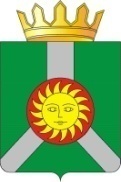 Муниципальный правовой акт, являющийся основанием для разработки муниципальной программыПостановление Администрации Колпашевского района от 19.07.2021 № 887 «Об утверждении перечня муниципальных программ муниципального образования «Колпашевский район».Постановление Администрации Колпашевского района от 19.07.2021 № 887 «Об утверждении перечня муниципальных программ муниципального образования «Колпашевский район».Постановление Администрации Колпашевского района от 19.07.2021 № 887 «Об утверждении перечня муниципальных программ муниципального образования «Колпашевский район».Постановление Администрации Колпашевского района от 19.07.2021 № 887 «Об утверждении перечня муниципальных программ муниципального образования «Колпашевский район».Постановление Администрации Колпашевского района от 19.07.2021 № 887 «Об утверждении перечня муниципальных программ муниципального образования «Колпашевский район».Постановление Администрации Колпашевского района от 19.07.2021 № 887 «Об утверждении перечня муниципальных программ муниципального образования «Колпашевский район».Постановление Администрации Колпашевского района от 19.07.2021 № 887 «Об утверждении перечня муниципальных программ муниципального образования «Колпашевский район».Постановление Администрации Колпашевского района от 19.07.2021 № 887 «Об утверждении перечня муниципальных программ муниципального образования «Колпашевский район».Постановление Администрации Колпашевского района от 19.07.2021 № 887 «Об утверждении перечня муниципальных программ муниципального образования «Колпашевский район».Постановление Администрации Колпашевского района от 19.07.2021 № 887 «Об утверждении перечня муниципальных программ муниципального образования «Колпашевский район».Постановление Администрации Колпашевского района от 19.07.2021 № 887 «Об утверждении перечня муниципальных программ муниципального образования «Колпашевский район».Ответственный исполнитель муниципальной программыУправление образования Администрации Колпашевского района.Управление образования Администрации Колпашевского района.Управление образования Администрации Колпашевского района.Управление образования Администрации Колпашевского района.Управление образования Администрации Колпашевского района.Управление образования Администрации Колпашевского района.Управление образования Администрации Колпашевского района.Управление образования Администрации Колпашевского района.Управление образования Администрации Колпашевского района.Управление образования Администрации Колпашевского района.Управление образования Администрации Колпашевского района.Соисполнители муниципальной программы-----------Участники муниципальной программы Муниципальное казённое учреждение «Агентство по управлению муниципальным имуществом».Муниципальное казённое учреждение «Агентство по управлению муниципальным имуществом».Муниципальное казённое учреждение «Агентство по управлению муниципальным имуществом».Муниципальное казённое учреждение «Агентство по управлению муниципальным имуществом».Муниципальное казённое учреждение «Агентство по управлению муниципальным имуществом».Муниципальное казённое учреждение «Агентство по управлению муниципальным имуществом».Муниципальное казённое учреждение «Агентство по управлению муниципальным имуществом».Муниципальное казённое учреждение «Агентство по управлению муниципальным имуществом».Муниципальное казённое учреждение «Агентство по управлению муниципальным имуществом».Муниципальное казённое учреждение «Агентство по управлению муниципальным имуществом».Муниципальное казённое учреждение «Агентство по управлению муниципальным имуществом».Участники мероприятийСтратегическая цель (задача, приоритет) социально-экономического развития Колпашевского района, на реализацию которых направлена муниципальная программаЦель: повышение уровня и качества жизни населения на территории Колпашевского района, накопление человеческого потенциала.Задача: Создание условий для устойчивого развития муниципальной системы образования Колпашевского района, повышения качества и доступности образования.Цель: повышение уровня и качества жизни населения на территории Колпашевского района, накопление человеческого потенциала.Задача: Создание условий для устойчивого развития муниципальной системы образования Колпашевского района, повышения качества и доступности образования.Цель: повышение уровня и качества жизни населения на территории Колпашевского района, накопление человеческого потенциала.Задача: Создание условий для устойчивого развития муниципальной системы образования Колпашевского района, повышения качества и доступности образования.Цель: повышение уровня и качества жизни населения на территории Колпашевского района, накопление человеческого потенциала.Задача: Создание условий для устойчивого развития муниципальной системы образования Колпашевского района, повышения качества и доступности образования.Цель: повышение уровня и качества жизни населения на территории Колпашевского района, накопление человеческого потенциала.Задача: Создание условий для устойчивого развития муниципальной системы образования Колпашевского района, повышения качества и доступности образования.Цель: повышение уровня и качества жизни населения на территории Колпашевского района, накопление человеческого потенциала.Задача: Создание условий для устойчивого развития муниципальной системы образования Колпашевского района, повышения качества и доступности образования.Цель: повышение уровня и качества жизни населения на территории Колпашевского района, накопление человеческого потенциала.Задача: Создание условий для устойчивого развития муниципальной системы образования Колпашевского района, повышения качества и доступности образования.Цель: повышение уровня и качества жизни населения на территории Колпашевского района, накопление человеческого потенциала.Задача: Создание условий для устойчивого развития муниципальной системы образования Колпашевского района, повышения качества и доступности образования.Цель: повышение уровня и качества жизни населения на территории Колпашевского района, накопление человеческого потенциала.Задача: Создание условий для устойчивого развития муниципальной системы образования Колпашевского района, повышения качества и доступности образования.Цель: повышение уровня и качества жизни населения на территории Колпашевского района, накопление человеческого потенциала.Задача: Создание условий для устойчивого развития муниципальной системы образования Колпашевского района, повышения качества и доступности образования.Цель: повышение уровня и качества жизни населения на территории Колпашевского района, накопление человеческого потенциала.Задача: Создание условий для устойчивого развития муниципальной системы образования Колпашевского района, повышения качества и доступности образования.Цель муниципальной программыСоздание условий для устойчивого развития муниципальной системы образования Колпашевского района, повышения качества и доступности образования.Создание условий для устойчивого развития муниципальной системы образования Колпашевского района, повышения качества и доступности образования.Создание условий для устойчивого развития муниципальной системы образования Колпашевского района, повышения качества и доступности образования.Создание условий для устойчивого развития муниципальной системы образования Колпашевского района, повышения качества и доступности образования.Создание условий для устойчивого развития муниципальной системы образования Колпашевского района, повышения качества и доступности образования.Создание условий для устойчивого развития муниципальной системы образования Колпашевского района, повышения качества и доступности образования.Создание условий для устойчивого развития муниципальной системы образования Колпашевского района, повышения качества и доступности образования.Создание условий для устойчивого развития муниципальной системы образования Колпашевского района, повышения качества и доступности образования.Создание условий для устойчивого развития муниципальной системы образования Колпашевского района, повышения качества и доступности образования.Создание условий для устойчивого развития муниципальной системы образования Колпашевского района, повышения качества и доступности образования.Создание условий для устойчивого развития муниципальной системы образования Колпашевского района, повышения качества и доступности образования.Показатели цели муниципальной программы и их значения (с детализацией по годам реализации)Показатель целиГод, предшествующий году разработки муниципальной программы, 2020 (отчет)Год разработки программы 2021 (оценка)1год реализации 2022 (план) 2 год реализации 2023 (план) 3год реализации 2024 (план)4год реализации 2025 (план)5год реализации 2026 (план)6год реализации 2027 (план) Прогнозный период  2028 годПрогнозный период  2029 годПоказатели цели муниципальной программы и их значения (с детализацией по годам реализации)доля муниципальных образовательных организаций, функционирующих в соответствии с действующим законодательством РФ в сфере образования, в общем количестве муниципальных образовательных организаций Колпашевского района, %100100100100100100100100100100Задача муниципальной программыреализация мероприятий, направленных на создание условий для предоставления на территории Колпашевского района доступного, качественного общего и дополнительного образования.реализация мероприятий, направленных на создание условий для предоставления на территории Колпашевского района доступного, качественного общего и дополнительного образования.реализация мероприятий, направленных на создание условий для предоставления на территории Колпашевского района доступного, качественного общего и дополнительного образования.реализация мероприятий, направленных на создание условий для предоставления на территории Колпашевского района доступного, качественного общего и дополнительного образования.реализация мероприятий, направленных на создание условий для предоставления на территории Колпашевского района доступного, качественного общего и дополнительного образования.реализация мероприятий, направленных на создание условий для предоставления на территории Колпашевского района доступного, качественного общего и дополнительного образования.реализация мероприятий, направленных на создание условий для предоставления на территории Колпашевского района доступного, качественного общего и дополнительного образования.реализация мероприятий, направленных на создание условий для предоставления на территории Колпашевского района доступного, качественного общего и дополнительного образования.реализация мероприятий, направленных на создание условий для предоставления на территории Колпашевского района доступного, качественного общего и дополнительного образования.реализация мероприятий, направленных на создание условий для предоставления на территории Колпашевского района доступного, качественного общего и дополнительного образования.реализация мероприятий, направленных на создание условий для предоставления на территории Колпашевского района доступного, качественного общего и дополнительного образования.Показатели задачиГод, предшествующий году разработки муниципальной программы, 2020 (отчет)Год разработки программы 2021 (оценка)1год реализации 2022 (план) 2 год реализации 2023 (план) 3год реализации 2024 (план)4год реализации 2025 (план)5год реализации 2026 (план)6год реализации 2027 (план) Прогнозный период  2028 годПрогнозный период  2029 годдоля муниципальных общеобразовательных организаций, соответствующих современным требованиям обучения, в общем количестве муниципальных общеобразовательных организаций Колпашевского района, %77,2677,3376,6179,5680,4480,4480,4480,4480,4480,44доля детей в возрасте 1-6 лет, получающих дошкольную образовательную услугу и (или) услугу по их содержанию в муниципальных образовательных организациях Колпашевского района, в общей численности детей в возрасте 1-6 лет, %57,2863,0358,9254,7153,7253,0053,0053,0053,0053,00доля детей в возрасте 5 - 18 лет, получающих услуги по дополнительному образованию в организациях Колпашевского района различной организационно-правовой формы и формы собственности, в общей численности детей данной возрастной группы, %69,2076,0177,0078,5080,0080,0080,0080,0080,0080,00Сроки реализации муниципальной программы  2022-2027 годы2022-2027 годы2022-2027 годы2022-2027 годы2022-2027 годы2022-2027 годы2022-2027 годы2022-2027 годы2022-2027 годы2022-2027 годы2022-2027 годыОбъём и источники финансирования муниципальной программы (с разбивкой по годам реализации с учётом прогнозного периода, тыс. рублей) ИсточникиВсего1год реализации (2022) 2 год реализации (2023) 3год реализации (2024)4год реализации (2025)5год реализации (2026)6год реализации (2027) Прогнозный период  2028 годПрогнозный период  2029 годПрогнозный период  2029 годОбъём и источники финансирования муниципальной программы (с разбивкой по годам реализации с учётом прогнозного периода, тыс. рублей) Федеральный бюджет (по согласованию)308075,20145953,6095638,9066482,700,000,000,000,000,000,00Объём и источники финансирования муниципальной программы (с разбивкой по годам реализации с учётом прогнозного периода, тыс. рублей) Областной бюджет (по согласованию)397746,20215965,30167084,901990,001768,103187,907750,000,000,000,00Объём и источники финансирования муниципальной программы (с разбивкой по годам реализации с учётом прогнозного периода, тыс. рублей) Местный бюджет87556,7029678,4020043,403433,205935,507670,8013246,603774,403774,403774,40Объём и источники финансирования муниципальной программы (с разбивкой по годам реализации с учётом прогнозного периода, тыс. рублей) Бюджеты поселений (по согласованию)0,000,000,000,000,000,000,000,000,000,00Объём и источники финансирования муниципальной программы (с разбивкой по годам реализации с учётом прогнозного периода, тыс. рублей) Внебюджетные источники (по согласованию)0,000,000,000,000,000,000,000,000,000,00Объём и источники финансирования муниципальной программы (с разбивкой по годам реализации с учётом прогнозного периода, тыс. рублей) Всего по источникам793378,10391597,30282767,2071905,907703,6010858,7020996,603774,403774,403774,40Перечень подпрограмм-----------2022 год391597,30тыс. рублей,2023 год282767,20тыс. рублей,2024 год71905,90тыс. рублей,2025 год7703,60тыс. рублей,2026 год10858,70тыс. рублей,2027 год20996,60тыс. рублей,Прогнозный период 2028 год3774,40тыс. рублей,Прогнозный период 2029 год3774,40тыс. рублей.№ п/пЦель, задачи и основные мероприятия, ведомственные ц елевые программы (далее- ВЦП), мероприятия муниципальной программыНаименование показателей целей, задач, и основных мероприятий (ВЦП), мероприятий муниципальной программы (единицы измерения)Ответствен-ный исполнитель, участники муниципальной программы, мероприятий муници-пальной программыЗначения показателей Значения показателей Значения показателей Значения показателей Значения показателей Значения показателей Значения показателей Значения показателей Значения показателей Значения показателей Алгоритм формирования (формула) расчёта показателя, источник информации*№ п/пЦель, задачи и основные мероприятия, ведомственные ц елевые программы (далее- ВЦП), мероприятия муниципальной программыНаименование показателей целей, задач, и основных мероприятий (ВЦП), мероприятий муниципальной программы (единицы измерения)Ответствен-ный исполнитель, участники муниципальной программы, мероприятий муници-пальной программыГод, предшествующий году разработки муниципальной программы, 2020 (отчет)Год разработки программы 2021 (оценка) 1-й год реализации (2022)2-й год реализации (2023)3-й год реализации (2024)4-й год реализации (2025)5-й год реализации (2026)6-й год реализации (2027)Прогнозный периодПрогнозный периодАлгоритм формирования (формула) расчёта показателя, источник информации*№ п/пЦель, задачи и основные мероприятия, ведомственные ц елевые программы (далее- ВЦП), мероприятия муниципальной программыНаименование показателей целей, задач, и основных мероприятий (ВЦП), мероприятий муниципальной программы (единицы измерения)Ответствен-ный исполнитель, участники муниципальной программы, мероприятий муници-пальной программыГод, предшествующий году разработки муниципальной программы, 2020 (отчет)Год разработки программы 2021 (оценка) 1-й год реализации (2022)2-й год реализации (2023)3-й год реализации (2024)4-й год реализации (2025)5-й год реализации (2026)6-й год реализации (2027)2028 год2029 годАлгоритм формирования (формула) расчёта показателя, источник информации*Цель муниципальной программы: Создание условий для устойчивого развития муниципальной системы образования Колпашевского района, повышения качества и доступности образования.Доля муниципальных образователь-ных организаций, функционирующих в соответствии с действующим законодательством РФ в сфере образования, в общем количестве муниципальных образовательных организаций Колпашевского района, (%)Управле-ние образова-ния Админист-рации Колпашев-ского района (далее – Управле-ние образова-ния), Муници-пальное казённое учрежде-ние «Агентство по управле-нию муниципальным имуществом» (далее – МКУ «Агентство»100100100100100100100100100100ДОО=ООЗ/ОО*100%, ООЗ – количество образовательных организаций, функционирующих в соответствии с действующим законодательством (отсутствие судебных решений о приостановлении деятельности) (информация Учредителя); ОО – количество образовательных организаций в районе (информация Учредителя).Задача муниципальной программы: реализация мероприятий, направленных на создание условий для предоставления на территории Колпашевского района доступного, качественного общего и дополнительного образования.доля муниципальных общеобразова-тельных организаций, соответствую-щих современ-ным требова-ниям обучения, в общем количестве муниципальных общеобразова-тельных организаций Колпашевского района, %Управле-ние образова-ния Админист-рации Колпашев-ского района (далее – Управле-ние образова-ния), Муници-пальное казённое учрежде-ние «Агентство по управле-нию муниципальным имуществом» (далее – МКУ «Агентство»77,2677,3376,6179,5680,4480,4480,4480,4480,4480,44Объёмный счётный показатель 14 из ОМСУ, состоящий из 17 позиций (на основе первичных данных форм ФСН № ОО-1, № ОО-2).Задача муниципальной программы: реализация мероприятий, направленных на создание условий для предоставления на территории Колпашевского района доступного, качественного общего и дополнительного образования.Доля детей в возрасте 1-6 лет, получающих дошкольную образователь-ную услугу и (или) услугу по их содержанию в муниципальных образовательных организациях Колпашевского района в общей численности детей в возрасте 1-6 лет, (%)Управле-ние образова-ния Админист-рации Колпашев-ского района (далее – Управле-ние образова-ния), Муници-пальное казённое учрежде-ние «Агентство по управле-нию муниципальным имуществом» (далее – МКУ «Агентство»57,2863,0358,9254,7153,7253,0053,0053,0053,0053,00ДС=УДО/ДР*100%, УДО – численность детей, получающих дошкольную образовательную услугу и (или) услугу по их содержанию в муниципальных образовательных организациях (ведомственная статистика на основе первичных данных форм ФСН № 85-К); ДР – численность детей в возрасте 1-6 лет в районе за предыдущий год (данные Росстата)Задача муниципальной программы: реализация мероприятий, направленных на создание условий для предоставления на территории Колпашевского района доступного, качественного общего и дополнительного образования.Доля детей в возрасте 5-18 лет, получающих услуги по дополнительному образованию в организациях Колпашевского района различной организационно-правовой формы и формы собственности, в общей численности детей данной возрастной группы, (%)Управле-ние образова-ния Админист-рации Колпашев-ского района (далее – Управле-ние образова-ния), Муници-пальное казённое учрежде-ние «Агентство по управле-нию муниципальным имуществом» (далее – МКУ «Агентство»69,2076,0177,0078,5080,0080,0080,0080,0080,0080,00ДУ=УДО/ДР*100%, УДО – численность детей, обучающихся по дополнительным образовательным программам в муниципальных образовательных организациях (Навигатор ДО); ДР – численность детей в возрасте 5-18 лет в районе за предыдущий год (данные Росстата)Основное мероприятие 1. Обеспечение условий для предоставления муниципальными образовательными организациями доступного, качественного общего и дополнительного образованияДоля выпускников муниципальных общеобразовательных организаций, не получивших аттестат о среднем общем образовании, в общей численности выпускников муниципальных общеобразова-тельных учреждений (%)Управление образования0000000000ДВ=(ВДОП-ВАТ)/ВДОП*100%;ВДОП – численность обучающихся и экстернов, допущенных к государственной итоговой аттестации по образовательным программам среднего общего образования по классам очного обучения, очно-заочного обучения, заочного обучения и аттестации экстернов (форма ФСН № ОО-1); ВАТ – численность обучающихся и экстернов, допущенных к государственной итоговой аттестации по образовательным программам среднего общего образования по классам очного обучения, очно-заочного обучения, заочного обучения и аттестации экстернов, получившие аттестат о среднем общем образовании (форма ФСН № ОО-1)Основное мероприятие 1. Обеспечение условий для предоставления муниципальными образовательными организациями доступного, качественного общего и дополнительного образованияДоля детей в возрасте 7-18 лет ставших победителями или призёрами олимпиад и иных конкурсных мероприятий, включённых в перечни, утверждённые Министерством просвещения Российской Федерации, (%)Управление образованиях0,730,740,750,760,770,790,800,800,80ДУК=УК/УОО*100%, УК – количество обучающихся ставших в текущем году победителями или призерами олимпиад и иных конкурсных мероприятий, включённых в перечни, утверждённые Министерством просвещения Российской Федерации (информация Учредителя); УОО – количество обучающихся общеобразовательных организаций в районе (на основе первичных данных форм ФСН № ОО-1)Мероприятие 1.1. Приобретение автотранспортных средств в муниципальные образовательные организации.Количество приобретённых автотранспор-тных средств, (ед.)Управление образования2000011300абсолютное выражение количества единиц транспортных средств, приобретённых в текущем году для перевозки учащихся образовательных организаций (информация Учредителя)Мероприятие 1.2. Создание в общеобразовательных организациях инфраструктуры, необходимой для организации бесплатного здорового горячего питания, путем дооснащения пищеблоков технологическим и холодильным оборудованием.Количество общеобразовательных организаций, пищеблоки которых дооснащены технологичес-ким, холодильным оборудованием и хозяйственным инвентарём, необходимым для приготовления и хранения пищи, (ед.)Управление образования13847------абсолютное выражение количества общеобразовательных организаций, пищеблоки которых дооснащены в текущем году технологическим, холодильным оборудованием и хозяйственным инвентарём, необходимым для приготовления и хранения пищи (информация Учредителя)Мероприятие 1.3. Организация бесплатного горячего питания обучающихся, получающих начальное общее образование в муниципальных образовательных организациях.Число обучающихся, в получающих начальное общее образование в муниципальных общеобразовательных организациях, получающих бесплатное горячее питание, (%)Управление образования100100100100100ПИТ=УПИТ/УОПНОО*100%, УПИТ – количество учащихся по программам начального общего образования, получающих бесплатное горячее питание, по состоянию на конец календарного года (информация Учредителя); УОПНОО – количество учащихся по программам начального общего образования, по состоянию на конец календарного года (информация Учредителя)Мероприятие 1.4. Организация системы выявления, сопровождения одаренных детей.Функциониро-вание межмуни-ципального образовательно-го центра по работе с одарёнными детьми, (да/нет)Управление образованиядададададаабсолютный показатель (информация Учредителя)Мероприятие 1.5. Реализация программы персонифицированного финансирования дополнительного образования детей.Число детей в возрасте 5-18 лет, получающих дополнительное образование по сертификату персонифици-рованного финансирова-ния (чел.)Управление образования323323323323323абсолютное выражение числа обучающихся, получающих в текущем году услуги дополнительного образования по сертификату персонифицированного финансирования (Навигатор ДО)Мероприятие 1.6. оснащение зданий средствами обучения и воспитания для размещения общеобразовательных организаций.Количество образователь-ных организаций, здания которых оснащены средствами обучения и воспитания, (ед.)Управление образования1абсолютное выражение количества образовательных организаций здания, которых оснащены средствами обучения и воспитания в текущем году (информация Учредителя)Мероприятие 1.7. оснащение зданий для размещения общеобразовательных организаций оборудованием, предусмотренным проектной документацией.Количество образователь-ных организаций, здания которых оснащены оборудованием, предусмотрен-ным проектной документацией, (ед.)Управление образования1абсолютное выражение количества образовательных организаций здания, которых оснащены оборудованием, предусмотренным проектной документацией, в текущем году (информация Учредителя)Основное мероприятие 2. Проведение капитального ремонта зданий муниципальных образовательных организаций.Доля муниципальных общеобразова-тельных организаций, здания которых находятся в аварийном состоянии или требуют капитального ремонта, в общем количестве муниципальных общеобразова-тельных организаций Колпашевского района, %Управление образования40,0040,0033,3333,3326,6726,6726,6726,6726,6726,67ДО=(ОАС+ОКР)/ОО*100%;ОАС – число муниципальных общеобразовательных организаций, находящихся в аварийном состоянии (форма ФСН № ОО-2); ОКР – число общеобразовательных организаций, здания которых требуют капитального ремонта (форма ФСН № ОО-2); ОО – число общеобразовательных организаций, всего (форма ФСН № ОО-2)Мероприятие 2.1. Разработка и утверждение в установленном порядке проектно-сметной документации (включая проведение обследования технического состояния конструкций зданий и инженерных сетей, проверку сводных сметных расчетов на проверку достоверности их проведения).Наличие проектно-сметной документации на капитальный ремонт муниципальной образователь-ной организации, (да/нет)Управление образованиядаабсолютный показатель(информация Учредителя)Мероприятие 2.2. Проведение капитального ремонта зданий муниципальных общеобразовательных организаций в рамках модернизации школьных систем образования в Томской области (Капитальный ремонт МАОУ "СОШ № 2" г.Колпашево, по адресу: Томская область, г.Колпашево пер.Чапаева, д.38)Число сохраненных мест в здании образователь-ной организации посредством капитального ремонта, ед.Управление образования000569абсолютное выражение числа мест в здании образовательной организации, в здании которой в текущем году завершены работы по капитальному ремонту (информация Учредителя)Основное мероприятие 3. Строительство/реконструкция/приобретение новых зданий для муниципальных образовательных организаций.Число созданных мест в муниципальных образователь-ных организациях, введённых путём строительства/реконструкции/приобретения объектов инфраструк-туры системы образования, ед.МКУ «Агентство»00140055000000Абсолютное значение количества мест в муниципальных образовательных организациях, введённых в текущем году путём строительства/реконструкции/приобретения объектов инфраструктуры системы образования (информация Учредителя)Мероприятие 3.1. Строительство муниципальных объектов в сфере общего образования (строительство объекта «Здание школы МБОУ «Саровская СОШ» с размещением 2-х групп дошкольного образования по адресу: Томская область, Колпашевский район, п.Большая Саровка, ул.Советская, 19»).Наличие нового здания для МБОУ «Саровская СОШ», (да/нет)МКУ «Агентство»даабсолютный показатель (информация Учредителя)Мероприятие 3.2. «Строительство/приобретение нового здания общеобразовательной организации для МБОУ «СОШ № 5».Наличие нового здания для МБОУ «СОШ № 5», (да/нет)МКУ «Агентство»даабсолютный показатель (информация Учредителя)Основное мероприятие 4. Создание условий, обеспечивающих приток педагогических кадров в муниципальную систему образования Колпашевского района.Доля учителей в возрасте до 35 лет в общей численности учителей общеобразова-тельных организаций Колпашевского района, %Управление образова-ния27,7227,8427,8427,8428,1128,1128,1128,1128,1128,11ДУ=У35/У*100%,У35 – численность учителей в возрасте до 35 лет в общеобразовательных организациях в районе (форма ФСН № ОО-1); У – общая численность учителей в общеобразовательных организациях в районе (ведомственная статистика на основе первичных данных форм ФСН № ОО-1)Мероприятие 4.1. Организация работы сетевого профиля «Педагогический класс».Функционирование сетевого профиля (да/нет)Управление образова-ниядададададададада00абсолютный показатель (информация Учредителя)Мероприятие 4.2. Оказание мер социальной поддержки студентам организаций профессионального образования по направлению подготовки «Образование и педагогика», заключившим договор целевого обучения с муниципальной образовательной организацией, руководящим и педагогическим работникам образовательных организаций Колпашевского района.Количество человек, получивших меры социальной поддержки (чел.)Управление образова-ния3710151515151500абсолютное выражение количества человек, получивших меры социальной поддержки в текущем году (информация Учредителя)Мероприятие 4.3. Обеспечение функционирования районных методических объединений, Клуба молодых педагоговКоличество функциони-рующих объединений: методических, Клуба молодых педагогов в течение учебного года (ед.) Управление образова-ния1212131313131313абсолютное выражение количества функционирующих объединений в текущем году (информация Учредителя)Мероприятие 4.4.Достижение целевых показателей по плану мероприятий («дорожная карта») «Изменения в сфере образования в Томской области» в части повышения заработной платы педагогических работников муниципальных дошкольных образовательных организаций.Обеспечение значения показателя по уровню средней заработной платы педагогических работников муниципальных дошкольных образователь-ных организаций, установленного Соглашением с Департаментом общего образования Томской области, (%)Управление образова-нияне ме-нее 99,5не ме-нее 99,5не ме-нее 99,5не ме-нее 99,5УСЗП= УСЗПф/УСЗПс*100%УсЗПф - уровень средней заработной платы педагогических работников муниципальных дошкольных образовательных организаций по официальным данным территориального органа государственной статистики по итогам года;УсЗПп - уровень средней заработной платы педагогических работников муниципальных дошкольных образовательных организаций, установленный Соглашением с Департаментом общего образования Томской области за отчётный год Мероприятие 4.4.Достижение целевых показателей по плану мероприятий («дорожная карта») «Изменения в сфере образования в Томской области» в части повышения заработной платы педагогических работников муниципальных дошкольных образовательных организаций.Обеспечение значения показателя по среднесписочной численности педагогических работников муниципальных дошкольных образователь-ных организаций, установленного Соглашением с Департаментом общего образования Томской области, (%)Управление образова-нияне ме-нее 99не ме-нее 99не ме-нее 99не ме-нее 99ССЧ= ССЧф/ССЧс*100%ССЧф -среднесписочная численность педагогических работников муниципальных дошкольных образовательных организаций по официальным данным территориального органа государственной статистики по итогам года;ССЧс -среднесписочная численность педагогических работников муниципальных дошкольных образовательных организаций, установленная Соглашением с Департаментом общего образования Томской области за отчетный год Мероприятие 4.5.Достижение целевых показателей по плану мероприятий («дорожной карте») «Изменения в сфере образования в Томской области» в части повышения заработной платы педагогических работников муниципальных общеобразовательных организаций Томской области.Обеспечение значения показателя по уровню средней заработной платы педагогических работников муниципальных общеобразова-тельных организаций, установленного Соглашением с Департаментом общего образования Томской области, (%)Управление образова-нияне ме-нее 99,5не ме-нее 99,5не ме-нее 99,5не ме-нее 99,5УСЗП= УСЗПф/УСЗПс*100%УсЗПф - уровень средней заработной платы педагогических работников муниципальных общеобразовательных организаций по официальным данным территориального органа государственной статистики по итогам года;УсЗПп - уровень средней заработной платы педагогических работников муниципальных общеобразовательных организаций, установленный Соглашением с Департаментом общего образования Томской области за отчётный годМероприятие 4.5.Достижение целевых показателей по плану мероприятий («дорожной карте») «Изменения в сфере образования в Томской области» в части повышения заработной платы педагогических работников муниципальных общеобразовательных организаций Томской области.Обеспечение значения показателя по среднесписоч-ной численности педагогических работников муниципальных общеобразова-тельных организаций, установленного Соглашением с Департаментом общего образования Томской области, (%)Управление образова-нияне ме-нее 99не ме-нее 99не ме-нее 99не ме-нее 99ССЧ= ССЧф/ССЧс*100%ССЧф -среднесписочная численность педагогических работников муниципальных общеобразовательных организаций по официальным данным территориального органа государственной статистики по итогам года;ССЧс -среднеспи-сочная численность педагогических работников муниципальных общеобразовательных организаций, установленная Соглашением с Департаментом общего образования Томской области за отчётный годМероприятие 4.6.Достижение целевых показателей по плану мероприятий («дорожной карте») «Изменения в сфере образования в Томской области» в части повышения заработной платы педагогических работников муниципальных организаций дополнительного образования Томской области.Обеспечение значения показателя по уровню средней заработной платы педагогических работников муниципальных организаций дополнительно-го образования, установленного Соглашением с Департаментом общего образования Томской области, (%)Управление образова-нияне ме-нее 99,5не ме-нее 99,5не ме-нее 99,5не ме-нее 99,5УСЗП= УСЗПф/УСЗПс*100УсЗПф - уровень средней заработной платы педагогических работников муниципальных организаций дополнительного образования по официальным данным территориального органа государственной статистики по итогам года;УсЗПп - уровень средней заработной платы педагогических работников муниципальных организаций дополнительного образования, установленный Соглашением с Департаментом общего образования Томской области за отчётный годМероприятие 4.6.Достижение целевых показателей по плану мероприятий («дорожной карте») «Изменения в сфере образования в Томской области» в части повышения заработной платы педагогических работников муниципальных организаций дополнительного образования Томской области.Обеспечение значения показателя по среднесписоч-ной численности педагогических работников муниципальных организаций дополнительно-го образования, установленного Соглашением с Департаментом общего образования Томской области, (%)Управление образова-нияне ме-нее 99не ме-нее 99не ме-нее 99не ме-нее 99ССЧ= ССЧф/ССЧс*100ССЧф -среднесписочная численность педагогических работников муниципальных организаций дополнительного образования по официальным данным территориального органа государственной статистики по итогам года;ССЧс -среднесписочная численность педагогических работников муниципальных организаций дополнительного образования, установленная Соглашением с Департаментом общего образования Томской области за отчётный годМероприятие 4.7.Ежемесячное денежное вознаграждение за классное руководство педагогическим работникам государственных и муниципальных общеобразовательных организаций.Доля педагогических работников общеобразовательных организаций, получивших, вознаграждение за классное руководство, в общей численности педагогических работников такой категории, (%)Управле-ние образова-ния100100100100ВКР= КРпВ/КР*100КРпВ - количество педагогических работников муниципальных общеобразовательных организаций, получивших вознаграждение за классное руководство (информация Учредителя)КР - количество педагогических работников муниципальных общеобразовательных организаций, являющихся классными руководителями в текущем учебном году (информация Учредителя)Реализация мероприятий национального проекта «Образование»Реализация мероприятий национального проекта «Образование»Реализация мероприятий национального проекта «Образование»Реализация мероприятий национального проекта «Образование»Реализация мероприятий национального проекта «Образование»Реализация мероприятий национального проекта «Образование»Реализация мероприятий национального проекта «Образование»Реализация мероприятий национального проекта «Образование»Реализация мероприятий национального проекта «Образование»Реализация мероприятий национального проекта «Образование»Реализация мероприятий национального проекта «Образование»Реализация мероприятий национального проекта «Образование»Реализация мероприятий национального проекта «Образование»Реализация мероприятий национального проекта «Образование»Реализация мероприятий национального проекта «Образование»Основное мероприятие 5. Региональный проект «Современная школа» Мероприятие 5.1.Создание и обеспечение функционирования центров образования естественно-научной и технологической направленностей в общеобразовательных организациях, расположенных в сельской местности и малых городах.Функционирование центров образования естественно-научной и технологичес-кой направ-ленностей в общеобразова-тельных организациях, расположенных в сельской местности и малых городах (ед.) Управление образова-ния01122абсолютное выражение количества общеобразовательных организаций, на базе которых в текущем году созданы и функционируют центры образования естественно-научной и технологической направленностей (информация Учредителя)Основное мероприятие 6. Региональный проект «Успех каждого ребенка»Мероприятие 6.1. Создание новых мест в образовательных организациях различных типов для реализации дополнительных общеразвивающих программ всех направленностей.Число новых мест в образователь-ных организациях различных типов для реализации дополнитель-ных обще-развивающих программ всех направленнос-тей, (ученико-мест)Управление образова-ния1432010060абсолютное выражение количества новых мест в образовательных организациях различных типов для реализации дополнительных общеразвивающих программ всех направленностей, введённых в текущем году (информация Учредителя)Мероприятие 6.2. Создание в общеобразовательных организациях, расположенных в сельской местности и малых городах, условий для занятий физической культурой и спортом.Число общеобразова-тельных организаций, в которых созданы условия для занятий физической культурой и спортом, (ед.)Управление образова-ния1абсолютное выражение количества образовательных организаций, в которых в текущем году созданы условия для занятий физической культурой и спортом (информация Учредителя)Основное мероприятие 7. Региональный проект «Цифровая образовательная среда»Мероприятие 7.1. Обеспечение образовательных организаций материально-технической базой для внедрения цифровой образовательной среды.Число общеобразова-тельных организаций, которые обеспечены материально-технической базой для внедрения цифровой об-разовательной среды (ед.)Управление образова-ния7412абсолютное выражение общеобразовательных организаций, которые в текущем году обеспечены материально-технической базой для внедрения цифровой образовательной среды (информация Учредителя)Мероприятие 7.2. Внедрение и функционирование целевой модели цифровой образовательной среды в муниципальных общеобразовательных организациях.Доля сотрудников и педагогов муниципальной общеобразовательной организации, в которой внедряется целевая модель цифровой образовательной среды, прошедших повышение квалификации по внедрению целевой модели цифровой образовательной среды, от общего числа сотрудников и педагогов общеобразовательной организации, участвующих в реализации мероприятий, (%)Управление образова-ния100100100100ДСОО= СООКПК/СОО*100%СООКПК – число сотрудников и педагогов муниципальной общеобразовательной организации, прошедших повышение квалификации по внедрению целевой модели цифровой образовательной среды на конец календарного года (информация общеобразовательной организации);СОО - число сотрудников и педагогов общеобразовательной организации, участвующих в реализации мероприятий по внедрению целевой модели цифровой образовательной среды (информация общеобразовательной организации)№ п/пНаименования целей, задач, мероприятий муниципальной программыСрок исполненияОбъём финансирования                               (тыс. рублей)В том числе за счёт средствВ том числе за счёт средствВ том числе за счёт средствВ том числе за счёт средствВ том числе за счёт средствОтветственный исполнитель, соисполнители, участники муниципальной программы№ п/пНаименования целей, задач, мероприятий муниципальной программыСрок исполненияОбъём финансирования                               (тыс. рублей)местного бюджетафедерального бюджета   (по согласованию)областного бюджета   (по согласованию)бюджетов поселений (по согласованию)внебюджетных источников  (по согласованию)Ответственный исполнитель, соисполнители, участники муниципальной программы12345678910Цель муниципальной программы: Создание условий для устойчивого развития муниципальной системы образования Колпашевского района, повышения качества и доступности образованияЦель муниципальной программы: Создание условий для устойчивого развития муниципальной системы образования Колпашевского района, повышения качества и доступности образованияЦель муниципальной программы: Создание условий для устойчивого развития муниципальной системы образования Колпашевского района, повышения качества и доступности образованияЦель муниципальной программы: Создание условий для устойчивого развития муниципальной системы образования Колпашевского района, повышения качества и доступности образованияЦель муниципальной программы: Создание условий для устойчивого развития муниципальной системы образования Колпашевского района, повышения качества и доступности образованияЦель муниципальной программы: Создание условий для устойчивого развития муниципальной системы образования Колпашевского района, повышения качества и доступности образованияЦель муниципальной программы: Создание условий для устойчивого развития муниципальной системы образования Колпашевского района, повышения качества и доступности образованияЦель муниципальной программы: Создание условий для устойчивого развития муниципальной системы образования Колпашевского района, повышения качества и доступности образованияЦель муниципальной программы: Создание условий для устойчивого развития муниципальной системы образования Колпашевского района, повышения качества и доступности образования1.Задача муниципальной программы: Реализация мероприятий, направленных на создание условий для предоставления на территории Колпашевского района доступного, качественного общего и дополнительного образованияЗадача муниципальной программы: Реализация мероприятий, направленных на создание условий для предоставления на территории Колпашевского района доступного, качественного общего и дополнительного образованияЗадача муниципальной программы: Реализация мероприятий, направленных на создание условий для предоставления на территории Колпашевского района доступного, качественного общего и дополнительного образованияЗадача муниципальной программы: Реализация мероприятий, направленных на создание условий для предоставления на территории Колпашевского района доступного, качественного общего и дополнительного образованияЗадача муниципальной программы: Реализация мероприятий, направленных на создание условий для предоставления на территории Колпашевского района доступного, качественного общего и дополнительного образованияЗадача муниципальной программы: Реализация мероприятий, направленных на создание условий для предоставления на территории Колпашевского района доступного, качественного общего и дополнительного образованияЗадача муниципальной программы: Реализация мероприятий, направленных на создание условий для предоставления на территории Колпашевского района доступного, качественного общего и дополнительного образованияЗадача муниципальной программы: Реализация мероприятий, направленных на создание условий для предоставления на территории Колпашевского района доступного, качественного общего и дополнительного образованияЗадача муниципальной программы: Реализация мероприятий, направленных на создание условий для предоставления на территории Колпашевского района доступного, качественного общего и дополнительного образованияОсновное мероприятие 1. Обеспечение условий для предоставления муниципальными образовательными организациями доступного, качественного общего и дополнительного образованияВсего*122628,9026939,3063122,0032567,600,000,00Управление образования Основное мероприятие 1. Обеспечение условий для предоставления муниципальными образовательными организациями доступного, качественного общего и дополнительного образования202243763,004543,2021083,0018136,800,000,00Управление образования Основное мероприятие 1. Обеспечение условий для предоставления муниципальными образовательными организациями доступного, качественного общего и дополнительного образования202325337,603433,2021042,00862,400,000,00Управление образования Основное мероприятие 1. Обеспечение условий для предоставления муниципальными образовательными организациями доступного, качественного общего и дополнительного образования202425292,603433,2020997,00862,400,000,00Управление образования Основное мероприятие 1. Обеспечение условий для предоставления муниципальными образовательными организациями доступного, качественного общего и дополнительного образования20253929,202161,100,001768,100,000,00Управление образования Основное мероприятие 1. Обеспечение условий для предоставления муниципальными образовательными организациями доступного, качественного общего и дополнительного образования20267084,303896,400,003187,900,000,00Управление образования Основное мероприятие 1. Обеспечение условий для предоставления муниципальными образовательными организациями доступного, качественного общего и дополнительного образования202717222,209472,200,007750,000,000,00Управление образования Основное мероприятие 1. Обеспечение условий для предоставления муниципальными образовательными организациями доступного, качественного общего и дополнительного образованияпрогнозный период 2028 год0,000,000,000,000,000,00Управление образования Основное мероприятие 1. Обеспечение условий для предоставления муниципальными образовательными организациями доступного, качественного общего и дополнительного образованияпрогнозный период 2029 год0,000,000,000,000,000,00Управление образования Мероприятие 1.1. Приобретение автотранспортных средств в муниципальные образовательные организации.Всего*28235,7015529,700,0012706,000,000,00Управление образования Мероприятие 1.1. Приобретение автотранспортных средств в муниципальные образовательные организации.20220,00Управление образования Мероприятие 1.1. Приобретение автотранспортных средств в муниципальные образовательные организации.20230,00Управление образования Мероприятие 1.1. Приобретение автотранспортных средств в муниципальные образовательные организации.20240,00Управление образования Мероприятие 1.1. Приобретение автотранспортных средств в муниципальные образовательные организации.20253929,202161,101768,10Управление образования Мероприятие 1.1. Приобретение автотранспортных средств в муниципальные образовательные организации.20267084,303896,403187,90Управление образования Мероприятие 1.1. Приобретение автотранспортных средств в муниципальные образовательные организации.202717222,209472,207750,00Управление образования Мероприятие 1.1. Приобретение автотранспортных средств в муниципальные образовательные организации.прогнозный период 2028 год0,00Управление образования Мероприятие 1.1. Приобретение автотранспортных средств в муниципальные образовательные организации.прогнозный период 2029 год0,00Управление образования Мероприятие 1.2.Создание в общеобразовательных организациях инфраструктуры, необходимой для организации бесплатного здорового горячего питания, путем дооснащения пищеблоков технологическим и холодильным оборудованием.Всего*1110,001110,000,000,000,000,00Управление образования Мероприятие 1.2.Создание в общеобразовательных организациях инфраструктуры, необходимой для организации бесплатного здорового горячего питания, путем дооснащения пищеблоков технологическим и холодильным оборудованием.20221110,001110,00Управление образования Мероприятие 1.2.Создание в общеобразовательных организациях инфраструктуры, необходимой для организации бесплатного здорового горячего питания, путем дооснащения пищеблоков технологическим и холодильным оборудованием.20230,00Управление образования Мероприятие 1.2.Создание в общеобразовательных организациях инфраструктуры, необходимой для организации бесплатного здорового горячего питания, путем дооснащения пищеблоков технологическим и холодильным оборудованием.20240,00Управление образования Мероприятие 1.2.Создание в общеобразовательных организациях инфраструктуры, необходимой для организации бесплатного здорового горячего питания, путем дооснащения пищеблоков технологическим и холодильным оборудованием.20250,00Управление образования Мероприятие 1.2.Создание в общеобразовательных организациях инфраструктуры, необходимой для организации бесплатного здорового горячего питания, путем дооснащения пищеблоков технологическим и холодильным оборудованием.20260,00Управление образования Мероприятие 1.2.Создание в общеобразовательных организациях инфраструктуры, необходимой для организации бесплатного здорового горячего питания, путем дооснащения пищеблоков технологическим и холодильным оборудованием.20270,00Управление образования Мероприятие 1.2.Создание в общеобразовательных организациях инфраструктуры, необходимой для организации бесплатного здорового горячего питания, путем дооснащения пищеблоков технологическим и холодильным оборудованием.прогнозный период 2028 год0,00Управление образования Мероприятие 1.2.Создание в общеобразовательных организациях инфраструктуры, необходимой для организации бесплатного здорового горячего питания, путем дооснащения пищеблоков технологическим и холодильным оборудованием.прогнозный период 2029 год0,00Управление образования Мероприятие 1.3. Организация бесплатного горячего питания обучающихся, получающих начальное общее образование в муниципальных образовательных организациях.Всего*63122,000,0063122,000,000,000,00Управление образования Мероприятие 1.3. Организация бесплатного горячего питания обучающихся, получающих начальное общее образование в муниципальных образовательных организациях.202221083,0021083,00Управление образования Мероприятие 1.3. Организация бесплатного горячего питания обучающихся, получающих начальное общее образование в муниципальных образовательных организациях.202321042,0021042,00Управление образования Мероприятие 1.3. Организация бесплатного горячего питания обучающихся, получающих начальное общее образование в муниципальных образовательных организациях.202420997,0020997,00Управление образования Мероприятие 1.3. Организация бесплатного горячего питания обучающихся, получающих начальное общее образование в муниципальных образовательных организациях.20250,00Управление образования Мероприятие 1.3. Организация бесплатного горячего питания обучающихся, получающих начальное общее образование в муниципальных образовательных организациях.20260,00Управление образования Мероприятие 1.3. Организация бесплатного горячего питания обучающихся, получающих начальное общее образование в муниципальных образовательных организациях.20270,00Управление образования Мероприятие 1.3. Организация бесплатного горячего питания обучающихся, получающих начальное общее образование в муниципальных образовательных организациях.прогнозный период 2028 год0,00Управление образования Мероприятие 1.3. Организация бесплатного горячего питания обучающихся, получающих начальное общее образование в муниципальных образовательных организациях.прогнозный период 2029 год0,00Управление образования Мероприятие 1.4. Организация системы выявления, сопровождения одарённых детей.Всего*2587,200,000,002587,200,000,00Управление образования Мероприятие 1.4. Организация системы выявления, сопровождения одарённых детей.2022862,40862,40Управление образования Мероприятие 1.4. Организация системы выявления, сопровождения одарённых детей.2023862,40862,40Управление образования Мероприятие 1.4. Организация системы выявления, сопровождения одарённых детей.2024862,40862,40Управление образования Мероприятие 1.4. Организация системы выявления, сопровождения одарённых детей.20250,00Управление образования Мероприятие 1.4. Организация системы выявления, сопровождения одарённых детей.20260,00Управление образования Мероприятие 1.4. Организация системы выявления, сопровождения одарённых детей.20270,00Управление образования Мероприятие 1.4. Организация системы выявления, сопровождения одарённых детей.прогнозный период 2028 год0,00Управление образования Мероприятие 1.4. Организация системы выявления, сопровождения одарённых детей.прогнозный период 2029 год0,00Управление образования Мероприятие 1.5. Реализация программы персонифицированного финансирования дополнительного образования детей.Всего*10299,6010299,600,000,000,000,00Управление образования Мероприятие 1.5. Реализация программы персонифицированного финансирования дополнительного образования детей.20223433,203433,20Управление образования Мероприятие 1.5. Реализация программы персонифицированного финансирования дополнительного образования детей.20233433,203433,20Управление образования Мероприятие 1.5. Реализация программы персонифицированного финансирования дополнительного образования детей.20243433,203433,20Управление образования Мероприятие 1.5. Реализация программы персонифицированного финансирования дополнительного образования детей.20250,00Управление образования Мероприятие 1.5. Реализация программы персонифицированного финансирования дополнительного образования детей.20260,00Управление образования Мероприятие 1.5. Реализация программы персонифицированного финансирования дополнительного образования детей.20270,00Управление образования Мероприятие 1.5. Реализация программы персонифицированного финансирования дополнительного образования детей.прогнозный период 2028 год0,00Управление образования Мероприятие 1.5. Реализация программы персонифицированного финансирования дополнительного образования детей.прогнозный период 2029 год0,00Управление образования Мероприятие 1.6. Оснащение зданий средствами обучения и воспитания для размещения общеобразовательных организаций.Всего*5000,000,000,005000,000,000,00Управление образования Мероприятие 1.6. Оснащение зданий средствами обучения и воспитания для размещения общеобразовательных организаций.20225000,005000,00Управление образования Мероприятие 1.6. Оснащение зданий средствами обучения и воспитания для размещения общеобразовательных организаций.20230,00Управление образования Мероприятие 1.6. Оснащение зданий средствами обучения и воспитания для размещения общеобразовательных организаций.20240,00Управление образования Мероприятие 1.6. Оснащение зданий средствами обучения и воспитания для размещения общеобразовательных организаций.20250,00Управление образования Мероприятие 1.6. Оснащение зданий средствами обучения и воспитания для размещения общеобразовательных организаций.20260,00Управление образования Мероприятие 1.6. Оснащение зданий средствами обучения и воспитания для размещения общеобразовательных организаций.20270,00Управление образования Мероприятие 1.6. Оснащение зданий средствами обучения и воспитания для размещения общеобразовательных организаций.прогнозный период 2028 год0,00Управление образования Мероприятие 1.6. Оснащение зданий средствами обучения и воспитания для размещения общеобразовательных организаций.прогнозный период 2029 год0,00Управление образования Мероприятие 1.7. Оснащение зданий для размещения общеобразовательных организаций оборудованием, предусмотренным проектной документацией.Всего*12274,400,000,0012274,400,000,00Управление образования Мероприятие 1.7. Оснащение зданий для размещения общеобразовательных организаций оборудованием, предусмотренным проектной документацией.202212274,4012274,40Управление образования Мероприятие 1.7. Оснащение зданий для размещения общеобразовательных организаций оборудованием, предусмотренным проектной документацией.20230,00Управление образования Мероприятие 1.7. Оснащение зданий для размещения общеобразовательных организаций оборудованием, предусмотренным проектной документацией.20240,00Управление образования Мероприятие 1.7. Оснащение зданий для размещения общеобразовательных организаций оборудованием, предусмотренным проектной документацией.20250,00Управление образования Мероприятие 1.7. Оснащение зданий для размещения общеобразовательных организаций оборудованием, предусмотренным проектной документацией.20260,00Управление образования Мероприятие 1.7. Оснащение зданий для размещения общеобразовательных организаций оборудованием, предусмотренным проектной документацией.20270,00Управление образования Мероприятие 1.7. Оснащение зданий для размещения общеобразовательных организаций оборудованием, предусмотренным проектной документацией.прогнозный период 2028 год0,00Управление образования Мероприятие 1.7. Оснащение зданий для размещения общеобразовательных организаций оборудованием, предусмотренным проектной документацией.прогнозный период 2029 год0,00Управление образования Основное мероприятие 2. Проведение  капитального ремонта зданий муниципальных образовательных организаций.  Всего*184977,2063,20105935,1078978,900,000,00Управление образованияОсновное мероприятие 2. Проведение  капитального ремонта зданий муниципальных образовательных организаций.  202291493,800,0079599,6011894,200,000,00Управление образованияОсновное мероприятие 2. Проведение  капитального ремонта зданий муниципальных образовательных организаций.  202393483,4063,2026335,5067084,700,000,00Управление образованияОсновное мероприятие 2. Проведение  капитального ремонта зданий муниципальных образовательных организаций.  20240,000,000,000,000,000,00Управление образованияОсновное мероприятие 2. Проведение  капитального ремонта зданий муниципальных образовательных организаций.  20250,000,000,000,000,000,00Управление образованияОсновное мероприятие 2. Проведение  капитального ремонта зданий муниципальных образовательных организаций.  20260,000,000,000,000,000,00Управление образованияОсновное мероприятие 2. Проведение  капитального ремонта зданий муниципальных образовательных организаций.  20270,000,000,000,000,000,00Управление образованияОсновное мероприятие 2. Проведение  капитального ремонта зданий муниципальных образовательных организаций.  прогнозный период 2028 год0,000,000,000,000,000,00Управление образованияОсновное мероприятие 2. Проведение  капитального ремонта зданий муниципальных образовательных организаций.  прогнозный период 2029 год0,000,000,000,000,000,00Управление образованияМероприятие 2.1. Разработка и утверждение в установленном порядке проектно-сметной документации (включая проведение обследования технического состояния конструкций зданий и инженерных сетей, проверку сводных сметных расчётов на проверку достоверности их проведения).Всего*0,000,000,000,000,000,00Управление образованияМероприятие 2.1. Разработка и утверждение в установленном порядке проектно-сметной документации (включая проведение обследования технического состояния конструкций зданий и инженерных сетей, проверку сводных сметных расчётов на проверку достоверности их проведения).20220,00Управление образованияМероприятие 2.1. Разработка и утверждение в установленном порядке проектно-сметной документации (включая проведение обследования технического состояния конструкций зданий и инженерных сетей, проверку сводных сметных расчётов на проверку достоверности их проведения).20230,00Управление образованияМероприятие 2.1. Разработка и утверждение в установленном порядке проектно-сметной документации (включая проведение обследования технического состояния конструкций зданий и инженерных сетей, проверку сводных сметных расчётов на проверку достоверности их проведения).20240,00Управление образованияМероприятие 2.1. Разработка и утверждение в установленном порядке проектно-сметной документации (включая проведение обследования технического состояния конструкций зданий и инженерных сетей, проверку сводных сметных расчётов на проверку достоверности их проведения).20250,00Управление образованияМероприятие 2.1. Разработка и утверждение в установленном порядке проектно-сметной документации (включая проведение обследования технического состояния конструкций зданий и инженерных сетей, проверку сводных сметных расчётов на проверку достоверности их проведения).20260,00Управление образованияМероприятие 2.1. Разработка и утверждение в установленном порядке проектно-сметной документации (включая проведение обследования технического состояния конструкций зданий и инженерных сетей, проверку сводных сметных расчётов на проверку достоверности их проведения).20270,00Управление образованияМероприятие 2.1. Разработка и утверждение в установленном порядке проектно-сметной документации (включая проведение обследования технического состояния конструкций зданий и инженерных сетей, проверку сводных сметных расчётов на проверку достоверности их проведения).прогнозный период 2028 год0,00Управление образованияМероприятие 2.1. Разработка и утверждение в установленном порядке проектно-сметной документации (включая проведение обследования технического состояния конструкций зданий и инженерных сетей, проверку сводных сметных расчётов на проверку достоверности их проведения).прогнозный период 2029 год0,00Управление образованияМероприятие 2.2. Проведение капитального ремонта зданий муниципальных общеобразовательных организаций в рамках модернизации школьных систем образования в Томской области (Капитальный ремонт МАОУ "СОШ № 2" г.Колпашево, по адресу: Томская область, г.Колпашево пер.Чапаева, д.38)Всего*184977,2063,20105935,1078978,900,000,00Управление образованияМероприятие 2.2. Проведение капитального ремонта зданий муниципальных общеобразовательных организаций в рамках модернизации школьных систем образования в Томской области (Капитальный ремонт МАОУ "СОШ № 2" г.Колпашево, по адресу: Томская область, г.Колпашево пер.Чапаева, д.38)202291493,8079599,6011894,20Управление образованияМероприятие 2.2. Проведение капитального ремонта зданий муниципальных общеобразовательных организаций в рамках модернизации школьных систем образования в Томской области (Капитальный ремонт МАОУ "СОШ № 2" г.Колпашево, по адресу: Томская область, г.Колпашево пер.Чапаева, д.38)202393483,4063,2026335,5067084,70Управление образованияМероприятие 2.2. Проведение капитального ремонта зданий муниципальных общеобразовательных организаций в рамках модернизации школьных систем образования в Томской области (Капитальный ремонт МАОУ "СОШ № 2" г.Колпашево, по адресу: Томская область, г.Колпашево пер.Чапаева, д.38)20240,00Управление образованияМероприятие 2.2. Проведение капитального ремонта зданий муниципальных общеобразовательных организаций в рамках модернизации школьных систем образования в Томской области (Капитальный ремонт МАОУ "СОШ № 2" г.Колпашево, по адресу: Томская область, г.Колпашево пер.Чапаева, д.38)20250,00Управление образованияМероприятие 2.2. Проведение капитального ремонта зданий муниципальных общеобразовательных организаций в рамках модернизации школьных систем образования в Томской области (Капитальный ремонт МАОУ "СОШ № 2" г.Колпашево, по адресу: Томская область, г.Колпашево пер.Чапаева, д.38)20260,00Управление образованияМероприятие 2.2. Проведение капитального ремонта зданий муниципальных общеобразовательных организаций в рамках модернизации школьных систем образования в Томской области (Капитальный ремонт МАОУ "СОШ № 2" г.Колпашево, по адресу: Томская область, г.Колпашево пер.Чапаева, д.38)20270,00Управление образованияМероприятие 2.2. Проведение капитального ремонта зданий муниципальных общеобразовательных организаций в рамках модернизации школьных систем образования в Томской области (Капитальный ремонт МАОУ "СОШ № 2" г.Колпашево, по адресу: Томская область, г.Колпашево пер.Чапаева, д.38)прогнозный период 2028 год0,00Управление образованияМероприятие 2.2. Проведение капитального ремонта зданий муниципальных общеобразовательных организаций в рамках модернизации школьных систем образования в Томской области (Капитальный ремонт МАОУ "СОШ № 2" г.Колпашево, по адресу: Томская область, г.Колпашево пер.Чапаева, д.38)прогнозный период 2029 год0,00Управление образованияОсновное мероприятие 3. Строительство/реконструкция/ приобретение новых зданий для муниципальных образовательных организацийВсего*256225,1040117,200,00216107,900,000,00МКУ "Агентство"Основное мероприятие 3. Строительство/реконструкция/ приобретение новых зданий для муниципальных образовательных организаций2022150897,6023570,200,00127327,400,000,00МКУ "Агентство"Основное мероприятие 3. Строительство/реконструкция/ приобретение новых зданий для муниципальных образовательных организаций2023105327,5016547,000,0088780,500,000,00МКУ "Агентство"Основное мероприятие 3. Строительство/реконструкция/ приобретение новых зданий для муниципальных образовательных организаций20240,000,000,000,000,000,00МКУ "Агентство"Основное мероприятие 3. Строительство/реконструкция/ приобретение новых зданий для муниципальных образовательных организаций20250,000,000,000,000,000,00МКУ "Агентство"Основное мероприятие 3. Строительство/реконструкция/ приобретение новых зданий для муниципальных образовательных организаций20260,000,000,000,000,000,00МКУ "Агентство"Основное мероприятие 3. Строительство/реконструкция/ приобретение новых зданий для муниципальных образовательных организаций20270,000,000,000,000,000,00МКУ "Агентство"Основное мероприятие 3. Строительство/реконструкция/ приобретение новых зданий для муниципальных образовательных организацийпрогнозный период 2028 год0,000,000,000,000,000,00МКУ "Агентство"Основное мероприятие 3. Строительство/реконструкция/ приобретение новых зданий для муниципальных образовательных организацийпрогнозный период 2029 год0,000,000,000,000,000,00МКУ "Агентство"Мероприятие 3.1.Строительство муниципальных объектов в сфере общего образования (строительство объекта «Здание школы МБОУ «Саровская СОШ» с размещением 2-х групп дошкольного образования по адресу: Томская область, Колпашевский район, п.Большая Саровка, ул.Советская, 19»)Всего*256225,1040117,200,00216107,900,000,00МКУ "Агентство"Мероприятие 3.1.Строительство муниципальных объектов в сфере общего образования (строительство объекта «Здание школы МБОУ «Саровская СОШ» с размещением 2-х групп дошкольного образования по адресу: Томская область, Колпашевский район, п.Большая Саровка, ул.Советская, 19»)2022150897,6023570,20127327,40МКУ "Агентство"Мероприятие 3.1.Строительство муниципальных объектов в сфере общего образования (строительство объекта «Здание школы МБОУ «Саровская СОШ» с размещением 2-х групп дошкольного образования по адресу: Томская область, Колпашевский район, п.Большая Саровка, ул.Советская, 19»)2023105327,5016547,0088780,50МКУ "Агентство"Мероприятие 3.1.Строительство муниципальных объектов в сфере общего образования (строительство объекта «Здание школы МБОУ «Саровская СОШ» с размещением 2-х групп дошкольного образования по адресу: Томская область, Колпашевский район, п.Большая Саровка, ул.Советская, 19»)20240,00МКУ "Агентство"Мероприятие 3.1.Строительство муниципальных объектов в сфере общего образования (строительство объекта «Здание школы МБОУ «Саровская СОШ» с размещением 2-х групп дошкольного образования по адресу: Томская область, Колпашевский район, п.Большая Саровка, ул.Советская, 19»)20250,00МКУ "Агентство"Мероприятие 3.1.Строительство муниципальных объектов в сфере общего образования (строительство объекта «Здание школы МБОУ «Саровская СОШ» с размещением 2-х групп дошкольного образования по адресу: Томская область, Колпашевский район, п.Большая Саровка, ул.Советская, 19»)20260,00МКУ "Агентство"Мероприятие 3.1.Строительство муниципальных объектов в сфере общего образования (строительство объекта «Здание школы МБОУ «Саровская СОШ» с размещением 2-х групп дошкольного образования по адресу: Томская область, Колпашевский район, п.Большая Саровка, ул.Советская, 19»)20270,00МКУ "Агентство"Мероприятие 3.1.Строительство муниципальных объектов в сфере общего образования (строительство объекта «Здание школы МБОУ «Саровская СОШ» с размещением 2-х групп дошкольного образования по адресу: Томская область, Колпашевский район, п.Большая Саровка, ул.Советская, 19»)прогнозный период 2028 год0,00МКУ "Агентство"Мероприятие 3.1.Строительство муниципальных объектов в сфере общего образования (строительство объекта «Здание школы МБОУ «Саровская СОШ» с размещением 2-х групп дошкольного образования по адресу: Томская область, Колпашевский район, п.Большая Саровка, ул.Советская, 19»)прогнозный период 2029 год0,00МКУ "Агентство"Мероприятие 3.2. "Строительство/приобретение нового здания общеобразовательной организации для МБОУ "СОШ № 5".Всего*0,000,000,000,000,000,00МКУ "Агентство"Мероприятие 3.2. "Строительство/приобретение нового здания общеобразовательной организации для МБОУ "СОШ № 5".20220,00МКУ "Агентство"Мероприятие 3.2. "Строительство/приобретение нового здания общеобразовательной организации для МБОУ "СОШ № 5".20230,00МКУ "Агентство"Мероприятие 3.2. "Строительство/приобретение нового здания общеобразовательной организации для МБОУ "СОШ № 5".20240,00МКУ "Агентство"Мероприятие 3.2. "Строительство/приобретение нового здания общеобразовательной организации для МБОУ "СОШ № 5".20250,00МКУ "Агентство"Мероприятие 3.2. "Строительство/приобретение нового здания общеобразовательной организации для МБОУ "СОШ № 5".20260,00МКУ "Агентство"Мероприятие 3.2. "Строительство/приобретение нового здания общеобразовательной организации для МБОУ "СОШ № 5".20270,00МКУ "Агентство"Мероприятие 3.2. "Строительство/приобретение нового здания общеобразовательной организации для МБОУ "СОШ № 5".прогнозный период 2028 год0,00МКУ "Агентство"Мероприятие 3.2. "Строительство/приобретение нового здания общеобразовательной организации для МБОУ "СОШ № 5".прогнозный период 2029 год0,00МКУ "Агентство"Основное мероприятие 4. Создание условий, обеспечивающих приток педагогических кадров в муниципальную систему образования Колпашевского района.Всего*204983,7020437,00127179,3057367,400,000,00Управление образования Основное мероприятие 4. Создание условий, обеспечивающих приток педагогических кадров в муниципальную систему образования Колпашевского района.2022101117,201565,0042184,8057367,400,000,00Управление образования Основное мероприятие 4. Создание условий, обеспечивающих приток педагогических кадров в муниципальную систему образования Колпашевского района.202342653,500,0042653,500,000,000,00Управление образования Основное мероприятие 4. Создание условий, обеспечивающих приток педагогических кадров в муниципальную систему образования Колпашевского района.202442341,000,0042341,000,000,000,00Управление образования Основное мероприятие 4. Создание условий, обеспечивающих приток педагогических кадров в муниципальную систему образования Колпашевского района.20253774,403774,400,000,000,000,00Управление образования Основное мероприятие 4. Создание условий, обеспечивающих приток педагогических кадров в муниципальную систему образования Колпашевского района.20263774,403774,400,000,000,000,00Управление образования Основное мероприятие 4. Создание условий, обеспечивающих приток педагогических кадров в муниципальную систему образования Колпашевского района.20273774,403774,400,000,000,000,00Управление образования Основное мероприятие 4. Создание условий, обеспечивающих приток педагогических кадров в муниципальную систему образования Колпашевского района.прогнозный период 2028 год3774,403774,400,000,000,000,00Управление образования Основное мероприятие 4. Создание условий, обеспечивающих приток педагогических кадров в муниципальную систему образования Колпашевского района.прогнозный период 2029 год3774,403774,400,000,000,000,00Управление образования Мероприятие 4.1. Организация работы сетевого профиля «Педагогический класс»Всего*534,00534,000,000,000,000,00Управление образования Мероприятие 4.1. Организация работы сетевого профиля «Педагогический класс»202285,0085,00Управление образования Мероприятие 4.1. Организация работы сетевого профиля «Педагогический класс»20230,00Управление образования Мероприятие 4.1. Организация работы сетевого профиля «Педагогический класс»20240,00Управление образования Мероприятие 4.1. Организация работы сетевого профиля «Педагогический класс»202589,8089,80Управление образования Мероприятие 4.1. Организация работы сетевого профиля «Педагогический класс»202689,8089,80Управление образования Мероприятие 4.1. Организация работы сетевого профиля «Педагогический класс»202789,8089,80Управление образования Мероприятие 4.1. Организация работы сетевого профиля «Педагогический класс»прогнозный период 2028 год89,8089,80Управление образования Мероприятие 4.1. Организация работы сетевого профиля «Педагогический класс»прогнозный период 2029 год89,8089,80Управление образования Мероприятие 4.2. Оказание мер социальной поддержки студентам организаций профессионального образования по направлению подготовки «Образование и педагогика», заключившим договор целевого обучения с муниципальной образовательной организацией, руководящим и педагогическим работникам образовательных организаций Колпашевского района.Всего*16513,0016513,000,000,000,000,00Управление образования Мероприятие 4.2. Оказание мер социальной поддержки студентам организаций профессионального образования по направлению подготовки «Образование и педагогика», заключившим договор целевого обучения с муниципальной образовательной организацией, руководящим и педагогическим работникам образовательных организаций Колпашевского района.2022915,00915,00Управление образования Мероприятие 4.2. Оказание мер социальной поддержки студентам организаций профессионального образования по направлению подготовки «Образование и педагогика», заключившим договор целевого обучения с муниципальной образовательной организацией, руководящим и педагогическим работникам образовательных организаций Колпашевского района.20230,00Управление образования Мероприятие 4.2. Оказание мер социальной поддержки студентам организаций профессионального образования по направлению подготовки «Образование и педагогика», заключившим договор целевого обучения с муниципальной образовательной организацией, руководящим и педагогическим работникам образовательных организаций Колпашевского района.20240,00Управление образования Мероприятие 4.2. Оказание мер социальной поддержки студентам организаций профессионального образования по направлению подготовки «Образование и педагогика», заключившим договор целевого обучения с муниципальной образовательной организацией, руководящим и педагогическим работникам образовательных организаций Колпашевского района.20253119,603119,60Управление образования Мероприятие 4.2. Оказание мер социальной поддержки студентам организаций профессионального образования по направлению подготовки «Образование и педагогика», заключившим договор целевого обучения с муниципальной образовательной организацией, руководящим и педагогическим работникам образовательных организаций Колпашевского района.20263119,603119,60Управление образования Мероприятие 4.2. Оказание мер социальной поддержки студентам организаций профессионального образования по направлению подготовки «Образование и педагогика», заключившим договор целевого обучения с муниципальной образовательной организацией, руководящим и педагогическим работникам образовательных организаций Колпашевского района.20273119,603119,60Управление образования Мероприятие 4.2. Оказание мер социальной поддержки студентам организаций профессионального образования по направлению подготовки «Образование и педагогика», заключившим договор целевого обучения с муниципальной образовательной организацией, руководящим и педагогическим работникам образовательных организаций Колпашевского района.прогнозный период 2028 год3119,603119,60Управление образования Мероприятие 4.2. Оказание мер социальной поддержки студентам организаций профессионального образования по направлению подготовки «Образование и педагогика», заключившим договор целевого обучения с муниципальной образовательной организацией, руководящим и педагогическим работникам образовательных организаций Колпашевского района.прогнозный период 2029 год3119,603119,60Управление образования Мероприятие 4.3. Обеспечение функционирования районных методических объединений, Клуба молодых педагоговВсего*3390,003390,000,000,000,000,00Управление образования Мероприятие 4.3. Обеспечение функционирования районных методических объединений, Клуба молодых педагогов2022565,00565,00Управление образования Мероприятие 4.3. Обеспечение функционирования районных методических объединений, Клуба молодых педагогов20230,00Управление образования Мероприятие 4.3. Обеспечение функционирования районных методических объединений, Клуба молодых педагогов20240,00Управление образования Мероприятие 4.3. Обеспечение функционирования районных методических объединений, Клуба молодых педагогов2025565,00565,00Управление образования Мероприятие 4.3. Обеспечение функционирования районных методических объединений, Клуба молодых педагогов2026565,00565,00Управление образования Мероприятие 4.3. Обеспечение функционирования районных методических объединений, Клуба молодых педагогов2027565,00565,00Управление образования Мероприятие 4.3. Обеспечение функционирования районных методических объединений, Клуба молодых педагоговпрогнозный период 2028 год565,00565,00Управление образования Мероприятие 4.3. Обеспечение функционирования районных методических объединений, Клуба молодых педагоговпрогнозный период 2029 год565,00565,00Управление образования Мероприятие 4.4. Достижение целевых показателей по плану мероприятий («дорожной карте») «Изменения в сфере образования в Томской области» в части повышения заработной платы педагогических работников муниципальных дошкольных образовательных организаций. Всего*36139,200,000,0036139,200,000,00Управление образования Мероприятие 4.4. Достижение целевых показателей по плану мероприятий («дорожной карте») «Изменения в сфере образования в Томской области» в части повышения заработной платы педагогических работников муниципальных дошкольных образовательных организаций. 202236139,2036139,20Управление образования Мероприятие 4.4. Достижение целевых показателей по плану мероприятий («дорожной карте») «Изменения в сфере образования в Томской области» в части повышения заработной платы педагогических работников муниципальных дошкольных образовательных организаций. 20230,00Управление образования Мероприятие 4.4. Достижение целевых показателей по плану мероприятий («дорожной карте») «Изменения в сфере образования в Томской области» в части повышения заработной платы педагогических работников муниципальных дошкольных образовательных организаций. 20240,00Управление образования Мероприятие 4.4. Достижение целевых показателей по плану мероприятий («дорожной карте») «Изменения в сфере образования в Томской области» в части повышения заработной платы педагогических работников муниципальных дошкольных образовательных организаций. 20250,00Управление образования Мероприятие 4.4. Достижение целевых показателей по плану мероприятий («дорожной карте») «Изменения в сфере образования в Томской области» в части повышения заработной платы педагогических работников муниципальных дошкольных образовательных организаций. 20260,00Управление образования Мероприятие 4.4. Достижение целевых показателей по плану мероприятий («дорожной карте») «Изменения в сфере образования в Томской области» в части повышения заработной платы педагогических работников муниципальных дошкольных образовательных организаций. 20270,00Управление образования Мероприятие 4.4. Достижение целевых показателей по плану мероприятий («дорожной карте») «Изменения в сфере образования в Томской области» в части повышения заработной платы педагогических работников муниципальных дошкольных образовательных организаций. прогнозный период 2028 год0,00Управление образования Мероприятие 4.4. Достижение целевых показателей по плану мероприятий («дорожной карте») «Изменения в сфере образования в Томской области» в части повышения заработной платы педагогических работников муниципальных дошкольных образовательных организаций. прогнозный период 2029 год0,00Управление образования Мероприятие 4.5. Достижение целевых показателей по плану мероприятий («дорожной карте») «Изменения в сфере образования в Томской области» в части повышения заработной платы педагогических работников муниципальных общеобразовательных организаций Томской области. Всего*0,000,000,000,000,000,00Управление образования Мероприятие 4.5. Достижение целевых показателей по плану мероприятий («дорожной карте») «Изменения в сфере образования в Томской области» в части повышения заработной платы педагогических работников муниципальных общеобразовательных организаций Томской области. 20220,00Управление образования Мероприятие 4.5. Достижение целевых показателей по плану мероприятий («дорожной карте») «Изменения в сфере образования в Томской области» в части повышения заработной платы педагогических работников муниципальных общеобразовательных организаций Томской области. 20230,00Управление образования Мероприятие 4.5. Достижение целевых показателей по плану мероприятий («дорожной карте») «Изменения в сфере образования в Томской области» в части повышения заработной платы педагогических работников муниципальных общеобразовательных организаций Томской области. 20240,00Управление образования Мероприятие 4.5. Достижение целевых показателей по плану мероприятий («дорожной карте») «Изменения в сфере образования в Томской области» в части повышения заработной платы педагогических работников муниципальных общеобразовательных организаций Томской области. 20250,00Управление образования Мероприятие 4.5. Достижение целевых показателей по плану мероприятий («дорожной карте») «Изменения в сфере образования в Томской области» в части повышения заработной платы педагогических работников муниципальных общеобразовательных организаций Томской области. 20260,00Управление образования Мероприятие 4.5. Достижение целевых показателей по плану мероприятий («дорожной карте») «Изменения в сфере образования в Томской области» в части повышения заработной платы педагогических работников муниципальных общеобразовательных организаций Томской области. 20270,00Управление образования Мероприятие 4.5. Достижение целевых показателей по плану мероприятий («дорожной карте») «Изменения в сфере образования в Томской области» в части повышения заработной платы педагогических работников муниципальных общеобразовательных организаций Томской области. прогнозный период 2028 год0,00Управление образования Мероприятие 4.5. Достижение целевых показателей по плану мероприятий («дорожной карте») «Изменения в сфере образования в Томской области» в части повышения заработной платы педагогических работников муниципальных общеобразовательных организаций Томской области. прогнозный период 2029 год0,00Управление образования Мероприятие 4.6. Достижение целевых показателей по плану мероприятий («дорожной карте») «Изменения в сфере образования в Томской области» в части повышения заработной платы педагогических работников муниципальных организаций дополнительного образования Томской области.Всего*21228,200,000,0021228,200,000,00Управление образования Мероприятие 4.6. Достижение целевых показателей по плану мероприятий («дорожной карте») «Изменения в сфере образования в Томской области» в части повышения заработной платы педагогических работников муниципальных организаций дополнительного образования Томской области.202221228,2021228,20Управление образования Мероприятие 4.6. Достижение целевых показателей по плану мероприятий («дорожной карте») «Изменения в сфере образования в Томской области» в части повышения заработной платы педагогических работников муниципальных организаций дополнительного образования Томской области.20230,00Управление образования Мероприятие 4.6. Достижение целевых показателей по плану мероприятий («дорожной карте») «Изменения в сфере образования в Томской области» в части повышения заработной платы педагогических работников муниципальных организаций дополнительного образования Томской области.20240,00Управление образования Мероприятие 4.6. Достижение целевых показателей по плану мероприятий («дорожной карте») «Изменения в сфере образования в Томской области» в части повышения заработной платы педагогических работников муниципальных организаций дополнительного образования Томской области.20250,00Управление образования Мероприятие 4.6. Достижение целевых показателей по плану мероприятий («дорожной карте») «Изменения в сфере образования в Томской области» в части повышения заработной платы педагогических работников муниципальных организаций дополнительного образования Томской области.20260,00Управление образования Мероприятие 4.6. Достижение целевых показателей по плану мероприятий («дорожной карте») «Изменения в сфере образования в Томской области» в части повышения заработной платы педагогических работников муниципальных организаций дополнительного образования Томской области.20270,00Управление образования Мероприятие 4.6. Достижение целевых показателей по плану мероприятий («дорожной карте») «Изменения в сфере образования в Томской области» в части повышения заработной платы педагогических работников муниципальных организаций дополнительного образования Томской области.прогнозный период 2028 год0,00Управление образования Мероприятие 4.6. Достижение целевых показателей по плану мероприятий («дорожной карте») «Изменения в сфере образования в Томской области» в части повышения заработной платы педагогических работников муниципальных организаций дополнительного образования Томской области.прогнозный период 2029 год0,00Управление образования Мероприятие 4.7. Ежемесячное денежное вознаграждение за классное руководство педагогическим работникам государственных и муниципальных общеобразовательных организаций.Всего*127179,300,00127179,300,000,000,00Управление образованияМероприятие 4.7. Ежемесячное денежное вознаграждение за классное руководство педагогическим работникам государственных и муниципальных общеобразовательных организаций.202242184,8042184,80Управление образованияМероприятие 4.7. Ежемесячное денежное вознаграждение за классное руководство педагогическим работникам государственных и муниципальных общеобразовательных организаций.202342653,5042653,50Управление образованияМероприятие 4.7. Ежемесячное денежное вознаграждение за классное руководство педагогическим работникам государственных и муниципальных общеобразовательных организаций.202442341,0042341,00Управление образованияМероприятие 4.7. Ежемесячное денежное вознаграждение за классное руководство педагогическим работникам государственных и муниципальных общеобразовательных организаций.20250,00Управление образованияМероприятие 4.7. Ежемесячное денежное вознаграждение за классное руководство педагогическим работникам государственных и муниципальных общеобразовательных организаций.20260,00Управление образованияМероприятие 4.7. Ежемесячное денежное вознаграждение за классное руководство педагогическим работникам государственных и муниципальных общеобразовательных организаций.20270,00Управление образованияМероприятие 4.7. Ежемесячное денежное вознаграждение за классное руководство педагогическим работникам государственных и муниципальных общеобразовательных организаций.прогнозный период 2028 год0,00Управление образованияМероприятие 4.7. Ежемесячное денежное вознаграждение за классное руководство педагогическим работникам государственных и муниципальных общеобразовательных организаций.прогнозный период 2029 год0,00Управление образованияОсновное мероприятие 5. Региональный проект «Современная школа». Всего*7256,200,007256,200,000,000,00Управление образования Основное мероприятие 5. Региональный проект «Современная школа». 20221292,000,001292,000,000,000,00Управление образования Основное мероприятие 5. Региональный проект «Современная школа». 20233056,500,003056,500,000,000,00Управление образования Основное мероприятие 5. Региональный проект «Современная школа». 20242907,700,002907,700,000,000,00Управление образования Основное мероприятие 5. Региональный проект «Современная школа». 20250,000,000,000,000,000,00Управление образования Основное мероприятие 5. Региональный проект «Современная школа». 20260,000,000,000,000,000,00Управление образования Основное мероприятие 5. Региональный проект «Современная школа». 20270,000,000,000,000,000,00Управление образования Основное мероприятие 5. Региональный проект «Современная школа». прогнозный период 2028 год0,000,000,000,000,000,00Управление образования Основное мероприятие 5. Региональный проект «Современная школа». прогнозный период 2029 год0,000,000,000,000,000,00Управление образования Мероприятие 5.1. Создание и обеспечение функционирования центров образования естественно-научной и технологической направленностей в общеобразовательных организациях, расположенных в сельской местности и малых городах.Всего*7256,200,007256,200,000,000,00Управление образования Мероприятие 5.1. Создание и обеспечение функционирования центров образования естественно-научной и технологической направленностей в общеобразовательных организациях, расположенных в сельской местности и малых городах.20221292,001292,00Управление образования Мероприятие 5.1. Создание и обеспечение функционирования центров образования естественно-научной и технологической направленностей в общеобразовательных организациях, расположенных в сельской местности и малых городах.20233056,503056,50Управление образования Мероприятие 5.1. Создание и обеспечение функционирования центров образования естественно-научной и технологической направленностей в общеобразовательных организациях, расположенных в сельской местности и малых городах.20242907,702907,70Управление образования Мероприятие 5.1. Создание и обеспечение функционирования центров образования естественно-научной и технологической направленностей в общеобразовательных организациях, расположенных в сельской местности и малых городах.20250,00Управление образования Мероприятие 5.1. Создание и обеспечение функционирования центров образования естественно-научной и технологической направленностей в общеобразовательных организациях, расположенных в сельской местности и малых городах.20260,00Управление образования Мероприятие 5.1. Создание и обеспечение функционирования центров образования естественно-научной и технологической направленностей в общеобразовательных организациях, расположенных в сельской местности и малых городах.20270,00Управление образования Мероприятие 5.1. Создание и обеспечение функционирования центров образования естественно-научной и технологической направленностей в общеобразовательных организациях, расположенных в сельской местности и малых городах.прогнозный период 2028 год0,00Управление образования Мероприятие 5.1. Создание и обеспечение функционирования центров образования естественно-научной и технологической направленностей в общеобразовательных организациях, расположенных в сельской местности и малых городах.прогнозный период 2029 год0,00Управление образования Основное мероприятие 6. Региональный проект «Успех каждого ребенка». Всего*8851,300,00237,008614,300,000,00Управление образования Основное мероприятие 6. Региональный проект «Успех каждого ребенка». 20220,000,000,000,000,000,00Управление образования Основное мероприятие 6. Региональный проект «Успех каждого ребенка». 20238614,300,000,008614,300,000,00Управление образования Основное мероприятие 6. Региональный проект «Успех каждого ребенка». 2024237,000,00237,000,000,000,00Управление образования Основное мероприятие 6. Региональный проект «Успех каждого ребенка». 20250,000,000,000,000,000,00Управление образования Основное мероприятие 6. Региональный проект «Успех каждого ребенка». 20260,000,000,000,000,000,00Управление образования Основное мероприятие 6. Региональный проект «Успех каждого ребенка». 20270,000,000,000,000,000,00Управление образования Основное мероприятие 6. Региональный проект «Успех каждого ребенка». прогнозный период 2028 год0,000,000,000,000,000,00Управление образования Основное мероприятие 6. Региональный проект «Успех каждого ребенка». прогнозный период 2029 год0,000,000,000,000,000,00Управление образования Мероприятие 6.1. Создание новых мест в образовательных организациях различных типов для реализации дополнительных общеразвивающих программ всех направленностей.Всего*237,000,00237,000,000,000,00Управление образования Мероприятие 6.1. Создание новых мест в образовательных организациях различных типов для реализации дополнительных общеразвивающих программ всех направленностей.20220,00Управление образования Мероприятие 6.1. Создание новых мест в образовательных организациях различных типов для реализации дополнительных общеразвивающих программ всех направленностей.20230,00Управление образования Мероприятие 6.1. Создание новых мест в образовательных организациях различных типов для реализации дополнительных общеразвивающих программ всех направленностей.2024237,00237,00Управление образования Мероприятие 6.1. Создание новых мест в образовательных организациях различных типов для реализации дополнительных общеразвивающих программ всех направленностей.20250,00Управление образования Мероприятие 6.1. Создание новых мест в образовательных организациях различных типов для реализации дополнительных общеразвивающих программ всех направленностей.20260,00Управление образования Мероприятие 6.1. Создание новых мест в образовательных организациях различных типов для реализации дополнительных общеразвивающих программ всех направленностей.20270,00Управление образования Мероприятие 6.1. Создание новых мест в образовательных организациях различных типов для реализации дополнительных общеразвивающих программ всех направленностей.прогнозный период 2028 год0,00Управление образования Мероприятие 6.1. Создание новых мест в образовательных организациях различных типов для реализации дополнительных общеразвивающих программ всех направленностей.прогнозный период 2029 год0,00Управление образования Мероприятие 6.2. Создание в общеобразовательных организациях, расположенных в сельской местности и малых городах, условий для занятий физической культурой и спортом.Всего*8614,300,000,008614,300,000,00Управление образованияМероприятие 6.2. Создание в общеобразовательных организациях, расположенных в сельской местности и малых городах, условий для занятий физической культурой и спортом.20220,00Управление образованияМероприятие 6.2. Создание в общеобразовательных организациях, расположенных в сельской местности и малых городах, условий для занятий физической культурой и спортом.20238614,308614,30Управление образованияМероприятие 6.2. Создание в общеобразовательных организациях, расположенных в сельской местности и малых городах, условий для занятий физической культурой и спортом.20240,00Управление образованияМероприятие 6.2. Создание в общеобразовательных организациях, расположенных в сельской местности и малых городах, условий для занятий физической культурой и спортом.20250,00Управление образованияМероприятие 6.2. Создание в общеобразовательных организациях, расположенных в сельской местности и малых городах, условий для занятий физической культурой и спортом.20260,00Управление образованияМероприятие 6.2. Создание в общеобразовательных организациях, расположенных в сельской местности и малых городах, условий для занятий физической культурой и спортом.20270,00Управление образованияМероприятие 6.2. Создание в общеобразовательных организациях, расположенных в сельской местности и малых городах, условий для занятий физической культурой и спортом.прогнозный период 2028 год0,00Управление образованияМероприятие 6.2. Создание в общеобразовательных организациях, расположенных в сельской местности и малых городах, условий для занятий физической культурой и спортом.прогнозный период 2029 год0,00Управление образованияОсновное мероприятие 7. Региональный проект «Цифровая образовательная среда». Всего*8455,700,004345,604110,100,000,00Управление образования Основное мероприятие 7. Региональный проект «Цифровая образовательная среда». 20223033,700,001794,201239,500,000,00Управление образования Основное мероприятие 7. Региональный проект «Цифровая образовательная среда». 20234294,400,002551,401743,000,000,00Управление образования Основное мероприятие 7. Региональный проект «Цифровая образовательная среда». 20241127,600,000,001127,600,000,00Управление образования Основное мероприятие 7. Региональный проект «Цифровая образовательная среда». 20250,000,000,000,000,000,00Управление образования Основное мероприятие 7. Региональный проект «Цифровая образовательная среда». 20260,000,000,000,000,000,00Управление образования Основное мероприятие 7. Региональный проект «Цифровая образовательная среда». 20270,000,000,000,000,000,00Управление образования Основное мероприятие 7. Региональный проект «Цифровая образовательная среда». прогнозный период 2028 год0,000,000,000,000,000,00Управление образования Основное мероприятие 7. Региональный проект «Цифровая образовательная среда». прогнозный период 2029 год0,000,000,000,000,000,00Управление образования Мероприятие 7.1. Обеспечение образовательных организаций материально-технической базой для внедрения цифровой образовательной среды.Всего*4345,600,004345,600,000,000,00Управление образования Мероприятие 7.1. Обеспечение образовательных организаций материально-технической базой для внедрения цифровой образовательной среды.20221794,201794,20Управление образования Мероприятие 7.1. Обеспечение образовательных организаций материально-технической базой для внедрения цифровой образовательной среды.20232551,402551,40Управление образования Мероприятие 7.1. Обеспечение образовательных организаций материально-технической базой для внедрения цифровой образовательной среды.20240,00Управление образования Мероприятие 7.1. Обеспечение образовательных организаций материально-технической базой для внедрения цифровой образовательной среды.20250,00Управление образования Мероприятие 7.1. Обеспечение образовательных организаций материально-технической базой для внедрения цифровой образовательной среды.20260,00Управление образования Мероприятие 7.1. Обеспечение образовательных организаций материально-технической базой для внедрения цифровой образовательной среды.20270,00Управление образования Мероприятие 7.1. Обеспечение образовательных организаций материально-технической базой для внедрения цифровой образовательной среды.прогнозный период 2028 год0,00Управление образования Мероприятие 7.1. Обеспечение образовательных организаций материально-технической базой для внедрения цифровой образовательной среды.прогнозный период 2029 год0,00Управление образования Мероприятие 7.2. Внедрение и функционирование целевой модели цифровой образовательной среды в муниципальных общеобразовательных организациях.Всего*4110,100,000,004110,100,000,00Управление образования Мероприятие 7.2. Внедрение и функционирование целевой модели цифровой образовательной среды в муниципальных общеобразовательных организациях.20221239,501239,50Управление образования Мероприятие 7.2. Внедрение и функционирование целевой модели цифровой образовательной среды в муниципальных общеобразовательных организациях.20231743,001743,00Управление образования Мероприятие 7.2. Внедрение и функционирование целевой модели цифровой образовательной среды в муниципальных общеобразовательных организациях.20241127,601127,60Управление образования Мероприятие 7.2. Внедрение и функционирование целевой модели цифровой образовательной среды в муниципальных общеобразовательных организациях.20250,00Управление образования Мероприятие 7.2. Внедрение и функционирование целевой модели цифровой образовательной среды в муниципальных общеобразовательных организациях.20260,00Управление образования Мероприятие 7.2. Внедрение и функционирование целевой модели цифровой образовательной среды в муниципальных общеобразовательных организациях.20270,00Управление образования Мероприятие 7.2. Внедрение и функционирование целевой модели цифровой образовательной среды в муниципальных общеобразовательных организациях.прогнозный период 2028 год0,00Управление образования Мероприятие 7.2. Внедрение и функционирование целевой модели цифровой образовательной среды в муниципальных общеобразовательных организациях.прогнозный период 2029 год0,00Управление образования Всего по муниципальной программеВсего*793378,1087556,70308075,20397746,200,000,00Всего по муниципальной программе2022391597,3029678,40145953,60215965,300,000,00Всего по муниципальной программе2023282767,2020043,4095638,90167084,900,000,00Всего по муниципальной программе202471905,903433,2066482,701990,000,000,00Всего по муниципальной программе20257703,605935,500,001768,100,000,00Всего по муниципальной программе202610858,707670,800,003187,900,000,00Всего по муниципальной программе202720996,6013246,600,007750,000,000,00Всего по муниципальной программепрогнозный период 2028 год3774,403774,400,000,000,000,00Всего по муниципальной программепрогнозный период 2029 год3774,403774,400,000,000,000,00Перечень объектов капитального строительства и (или) объектов недвижимого имущества, Перечень объектов капитального строительства и (или) объектов недвижимого имущества, Перечень объектов капитального строительства и (или) объектов недвижимого имущества, Перечень объектов капитального строительства и (или) объектов недвижимого имущества, Перечень объектов капитального строительства и (или) объектов недвижимого имущества, Перечень объектов капитального строительства и (или) объектов недвижимого имущества, Перечень объектов капитального строительства и (или) объектов недвижимого имущества, Перечень объектов капитального строительства и (или) объектов недвижимого имущества, Перечень объектов капитального строительства и (или) объектов недвижимого имущества, Перечень объектов капитального строительства и (или) объектов недвижимого имущества, Перечень объектов капитального строительства и (или) объектов недвижимого имущества, Перечень объектов капитального строительства и (или) объектов недвижимого имущества, Перечень объектов капитального строительства и (или) объектов недвижимого имущества, Перечень объектов капитального строительства и (или) объектов недвижимого имущества, Перечень объектов капитального строительства и (или) объектов недвижимого имущества, Перечень объектов капитального строительства и (или) объектов недвижимого имущества, Перечень объектов капитального строительства и (или) объектов недвижимого имущества, Перечень объектов капитального строительства и (или) объектов недвижимого имущества, Перечень объектов капитального строительства и (или) объектов недвижимого имущества, реализуемых в рамках муниципальной программы, включая объекты капитального строительства, в отношении которых осуществляется подготовка обоснования инвестиций и проведение его технологического и ценового аудитареализуемых в рамках муниципальной программы, включая объекты капитального строительства, в отношении которых осуществляется подготовка обоснования инвестиций и проведение его технологического и ценового аудитареализуемых в рамках муниципальной программы, включая объекты капитального строительства, в отношении которых осуществляется подготовка обоснования инвестиций и проведение его технологического и ценового аудитареализуемых в рамках муниципальной программы, включая объекты капитального строительства, в отношении которых осуществляется подготовка обоснования инвестиций и проведение его технологического и ценового аудитареализуемых в рамках муниципальной программы, включая объекты капитального строительства, в отношении которых осуществляется подготовка обоснования инвестиций и проведение его технологического и ценового аудитареализуемых в рамках муниципальной программы, включая объекты капитального строительства, в отношении которых осуществляется подготовка обоснования инвестиций и проведение его технологического и ценового аудитареализуемых в рамках муниципальной программы, включая объекты капитального строительства, в отношении которых осуществляется подготовка обоснования инвестиций и проведение его технологического и ценового аудитареализуемых в рамках муниципальной программы, включая объекты капитального строительства, в отношении которых осуществляется подготовка обоснования инвестиций и проведение его технологического и ценового аудитареализуемых в рамках муниципальной программы, включая объекты капитального строительства, в отношении которых осуществляется подготовка обоснования инвестиций и проведение его технологического и ценового аудитареализуемых в рамках муниципальной программы, включая объекты капитального строительства, в отношении которых осуществляется подготовка обоснования инвестиций и проведение его технологического и ценового аудитареализуемых в рамках муниципальной программы, включая объекты капитального строительства, в отношении которых осуществляется подготовка обоснования инвестиций и проведение его технологического и ценового аудитареализуемых в рамках муниципальной программы, включая объекты капитального строительства, в отношении которых осуществляется подготовка обоснования инвестиций и проведение его технологического и ценового аудитареализуемых в рамках муниципальной программы, включая объекты капитального строительства, в отношении которых осуществляется подготовка обоснования инвестиций и проведение его технологического и ценового аудитареализуемых в рамках муниципальной программы, включая объекты капитального строительства, в отношении которых осуществляется подготовка обоснования инвестиций и проведение его технологического и ценового аудитареализуемых в рамках муниципальной программы, включая объекты капитального строительства, в отношении которых осуществляется подготовка обоснования инвестиций и проведение его технологического и ценового аудитареализуемых в рамках муниципальной программы, включая объекты капитального строительства, в отношении которых осуществляется подготовка обоснования инвестиций и проведение его технологического и ценового аудитареализуемых в рамках муниципальной программы, включая объекты капитального строительства, в отношении которых осуществляется подготовка обоснования инвестиций и проведение его технологического и ценового аудитареализуемых в рамках муниципальной программы, включая объекты капитального строительства, в отношении которых осуществляется подготовка обоснования инвестиций и проведение его технологического и ценового аудитареализуемых в рамках муниципальной программы, включая объекты капитального строительства, в отношении которых осуществляется подготовка обоснования инвестиций и проведение его технологического и ценового аудитаРазвитие муниципальной системы образования Колпашевского районРазвитие муниципальной системы образования Колпашевского районРазвитие муниципальной системы образования Колпашевского районРазвитие муниципальной системы образования Колпашевского районРазвитие муниципальной системы образования Колпашевского районРазвитие муниципальной системы образования Колпашевского районРазвитие муниципальной системы образования Колпашевского районРазвитие муниципальной системы образования Колпашевского районРазвитие муниципальной системы образования Колпашевского районРазвитие муниципальной системы образования Колпашевского районРазвитие муниципальной системы образования Колпашевского районРазвитие муниципальной системы образования Колпашевского районРазвитие муниципальной системы образования Колпашевского районРазвитие муниципальной системы образования Колпашевского районРазвитие муниципальной системы образования Колпашевского районРазвитие муниципальной системы образования Колпашевского районРазвитие муниципальной системы образования Колпашевского районРазвитие муниципальной системы образования Колпашевского районРазвитие муниципальной системы образования Колпашевского район (наименование муниципальной программы) (наименование муниципальной программы) (наименование муниципальной программы) (наименование муниципальной программы) (наименование муниципальной программы) (наименование муниципальной программы) (наименование муниципальной программы) (наименование муниципальной программы) (наименование муниципальной программы) (наименование муниципальной программы) (наименование муниципальной программы) (наименование муниципальной программы) (наименование муниципальной программы) (наименование муниципальной программы) (наименование муниципальной программы) (наименование муниципальной программы) (наименование муниципальной программы) (наименование муниципальной программы) (наименование муниципальной программы)п/пНаименование объектов капитального строительства в соответствии с ПСД¹ (при наличии) или приобретаемого объектаНаименование ГРБС²Направление инвестирования (строительство (реконструкция, в т.ч. с элементами реставрации),  техническое перевооружение, приобретение, подготовка обоснования инвестиций и проведение его технологического и ценового аудита)Наименование застройщика (заказчика)  ОбъектаНаименование учреждения, которому предоставлены бюджетные инвестиции³, субсидии⁴Мощность (прирост мощности) ОбъектаСрок  ввода в эксплуатацию (приобретения) объектаРаспределение сметной стоимости Объекта (при наличии ПСД¹) или предполагаемой стоимости Объекта или стоимости приобретения объекта недвижимого имущества по годам реализации инвестиционного проекта с выделением  объема инвестиций на подготовку ПСД¹, всего, тыс. руб.Распределение сметной стоимости Объекта (при наличии ПСД¹) или предполагаемой стоимости Объекта или стоимости приобретения объекта недвижимого имущества по годам реализации инвестиционного проекта с выделением  объема инвестиций на подготовку ПСД¹, всего, тыс. руб.Распределение сметной стоимости Объекта (при наличии ПСД¹) или предполагаемой стоимости Объекта или стоимости приобретения объекта недвижимого имущества по годам реализации инвестиционного проекта с выделением  объема инвестиций на подготовку ПСД¹, всего, тыс. руб.Распределение сметной стоимости Объекта (при наличии ПСД¹) или предполагаемой стоимости Объекта или стоимости приобретения объекта недвижимого имущества по годам реализации инвестиционного проекта с выделением  объема инвестиций на подготовку ПСД¹, всего, тыс. руб.Распределение сметной стоимости Объекта (при наличии ПСД¹) или предполагаемой стоимости Объекта или стоимости приобретения объекта недвижимого имущества по годам реализации инвестиционного проекта с выделением  объема инвестиций на подготовку ПСД¹, всего, тыс. руб.Форма осуществления капитальных вложений (бюджетные инвестиции³, субсидии учреждениям⁴, иные межбюджетные трансферты поселениям Колпашевского района (далее - ИМБТ)Распределение общего объема предоставляемых инвестиций (размера иных межбюджетных трансфертов, общего размера субсидий учреждения по годам реализации Объекта с выделением объема инвестиций (средств) на подготовку проектной документации (в ценах соответствующих лет реализации инвестиционного проекта)), тыс. руб.Распределение общего объема предоставляемых инвестиций (размера иных межбюджетных трансфертов, общего размера субсидий учреждения по годам реализации Объекта с выделением объема инвестиций (средств) на подготовку проектной документации (в ценах соответствующих лет реализации инвестиционного проекта)), тыс. руб.Распределение общего объема предоставляемых инвестиций (размера иных межбюджетных трансфертов, общего размера субсидий учреждения по годам реализации Объекта с выделением объема инвестиций (средств) на подготовку проектной документации (в ценах соответствующих лет реализации инвестиционного проекта)), тыс. руб.Распределение общего объема предоставляемых инвестиций (размера иных межбюджетных трансфертов, общего размера субсидий учреждения по годам реализации Объекта с выделением объема инвестиций (средств) на подготовку проектной документации (в ценах соответствующих лет реализации инвестиционного проекта)), тыс. руб.Распределение общего объема предоставляемых инвестиций (размера иных межбюджетных трансфертов, общего размера субсидий учреждения по годам реализации Объекта с выделением объема инвестиций (средств) на подготовку проектной документации (в ценах соответствующих лет реализации инвестиционного проекта)), тыс. руб.п/пНаименование объектов капитального строительства в соответствии с ПСД¹ (при наличии) или приобретаемого объектаНаименование ГРБС²Направление инвестирования (строительство (реконструкция, в т.ч. с элементами реставрации),  техническое перевооружение, приобретение, подготовка обоснования инвестиций и проведение его технологического и ценового аудита)Наименование застройщика (заказчика)  ОбъектаНаименование учреждения, которому предоставлены бюджетные инвестиции³, субсидии⁴Мощность (прирост мощности) ОбъектаСрок  ввода в эксплуатацию (приобретения) объектаИсточник финансированияОбщая сметная стоимость объекта или предполагаемая стоимость объектав том числев том числев том числеФорма осуществления капитальных вложений (бюджетные инвестиции³, субсидии учреждениям⁴, иные межбюджетные трансферты поселениям Колпашевского района (далее - ИМБТ)Источник финансирования5Общий объем инвестиций (размер субсидии, размер средств учреждения, размер ИМБТ)в том числе6в том числе6в том числе6п/пНаименование объектов капитального строительства в соответствии с ПСД¹ (при наличии) или приобретаемого объектаНаименование ГРБС²Направление инвестирования (строительство (реконструкция, в т.ч. с элементами реставрации),  техническое перевооружение, приобретение, подготовка обоснования инвестиций и проведение его технологического и ценового аудита)Наименование застройщика (заказчика)  ОбъектаНаименование учреждения, которому предоставлены бюджетные инвестиции³, субсидии⁴Мощность (прирост мощности) ОбъектаСрок  ввода в эксплуатацию (приобретения) объектаИсточник финансированияОбщая сметная стоимость объекта или предполагаемая стоимость объекта2022 год2023 год2024 годФорма осуществления капитальных вложений (бюджетные инвестиции³, субсидии учреждениям⁴, иные межбюджетные трансферты поселениям Колпашевского района (далее - ИМБТ)Источник финансирования5Общий объем инвестиций (размер субсидии, размер средств учреждения, размер ИМБТ)2022 год2023 год2024 год12345678910111213141516171819…Группа 1. Приобретение объектов капитального строительства в  муниципальную собственностьГруппа 1. Приобретение объектов капитального строительства в  муниципальную собственностьГруппа 1. Приобретение объектов капитального строительства в  муниципальную собственностьГруппа 1. Приобретение объектов капитального строительства в  муниципальную собственностьГруппа 1. Приобретение объектов капитального строительства в  муниципальную собственностьГруппа 1. Приобретение объектов капитального строительства в  муниципальную собственностьГруппа 1. Приобретение объектов капитального строительства в  муниципальную собственностьГруппа 1. Приобретение объектов капитального строительства в  муниципальную собственностьГруппа 1. Приобретение объектов капитального строительства в  муниципальную собственностьГруппа 1. Приобретение объектов капитального строительства в  муниципальную собственностьГруппа 1. Приобретение объектов капитального строительства в  муниципальную собственностьГруппа 1. Приобретение объектов капитального строительства в  муниципальную собственностьГруппа 1. Приобретение объектов капитального строительства в  муниципальную собственностьГруппа 1. Приобретение объектов капитального строительства в  муниципальную собственностьГруппа 1. Приобретение объектов капитального строительства в  муниципальную собственностьГруппа 1. Приобретение объектов капитального строительства в  муниципальную собственностьГруппа 1. Приобретение объектов капитального строительства в  муниципальную собственностьГруппа 1. Приобретение объектов капитального строительства в  муниципальную собственностьГруппа 1. Приобретение объектов капитального строительства в  муниципальную собственность1.ОБ1.ФБ1.МБ1.БП1.ВБ1.итогоn.ОБn.ФБn.МБn.БПn.ВБn.итогоГруппа 2. Строительство (реконструкция) объектов капитального строительства муниципальной собственностиГруппа 2. Строительство (реконструкция) объектов капитального строительства муниципальной собственностиГруппа 2. Строительство (реконструкция) объектов капитального строительства муниципальной собственностиГруппа 2. Строительство (реконструкция) объектов капитального строительства муниципальной собственностиГруппа 2. Строительство (реконструкция) объектов капитального строительства муниципальной собственностиГруппа 2. Строительство (реконструкция) объектов капитального строительства муниципальной собственностиГруппа 2. Строительство (реконструкция) объектов капитального строительства муниципальной собственностиГруппа 2. Строительство (реконструкция) объектов капитального строительства муниципальной собственностиГруппа 2. Строительство (реконструкция) объектов капитального строительства муниципальной собственностиГруппа 2. Строительство (реконструкция) объектов капитального строительства муниципальной собственностиГруппа 2. Строительство (реконструкция) объектов капитального строительства муниципальной собственностиГруппа 2. Строительство (реконструкция) объектов капитального строительства муниципальной собственностиГруппа 2. Строительство (реконструкция) объектов капитального строительства муниципальной собственностиГруппа 2. Строительство (реконструкция) объектов капитального строительства муниципальной собственностиГруппа 2. Строительство (реконструкция) объектов капитального строительства муниципальной собственностиГруппа 2. Строительство (реконструкция) объектов капитального строительства муниципальной собственностиГруппа 2. Строительство (реконструкция) объектов капитального строительства муниципальной собственностиГруппа 2. Строительство (реконструкция) объектов капитального строительства муниципальной собственностиГруппа 2. Строительство (реконструкция) объектов капитального строительства муниципальной собственности1.Здание МБОУ «Саровская СОШ» с размещением 2-х групп дошкольного образования по адресу: Томская область, Колпашевский район, п.Большая Саровка, ул.Советская, 19МКУ "Агентство"строительствоМКУ "Агентство"110 мест2023 год257034,97150897,6106137,37бюджетные инвестицииОБ (ПСД)01.Здание МБОУ «Саровская СОШ» с размещением 2-х групп дошкольного образования по адресу: Томская область, Колпашевский район, п.Большая Саровка, ул.Советская, 19МКУ "Агентство"строительствоМКУ "Агентство"110 мест2023 год257034,97150897,6106137,37бюджетные инвестицииОБ (СМР)216107,9127327,488780,51.Здание МБОУ «Саровская СОШ» с размещением 2-х групп дошкольного образования по адресу: Томская область, Колпашевский район, п.Большая Саровка, ул.Советская, 19МКУ "Агентство"строительствоМКУ "Агентство"110 мест2023 год257034,97150897,6106137,37бюджетные инвестицииФБ (ПСД)01.Здание МБОУ «Саровская СОШ» с размещением 2-х групп дошкольного образования по адресу: Томская область, Колпашевский район, п.Большая Саровка, ул.Советская, 19МКУ "Агентство"строительствоМКУ "Агентство"110 мест2023 год257034,97150897,6106137,37бюджетные инвестицииФБ (СМР)01.Здание МБОУ «Саровская СОШ» с размещением 2-х групп дошкольного образования по адресу: Томская область, Колпашевский район, п.Большая Саровка, ул.Советская, 19МКУ "Агентство"строительствоМКУ "Агентство"110 мест2023 год257034,97150897,6106137,37бюджетные инвестицииМБ (ПСД)01.Здание МБОУ «Саровская СОШ» с размещением 2-х групп дошкольного образования по адресу: Томская область, Колпашевский район, п.Большая Саровка, ул.Советская, 19МКУ "Агентство"строительствоМКУ "Агентство"110 мест2023 год257034,97150897,6106137,37бюджетные инвестицииМБ (СМР)40117,223570,2165471.Здание МБОУ «Саровская СОШ» с размещением 2-х групп дошкольного образования по адресу: Томская область, Колпашевский район, п.Большая Саровка, ул.Советская, 19МКУ "Агентство"строительствоМКУ "Агентство"110 мест2023 год257034,97150897,6106137,37бюджетные инвестицииБП (ПСД)01.Здание МБОУ «Саровская СОШ» с размещением 2-х групп дошкольного образования по адресу: Томская область, Колпашевский район, п.Большая Саровка, ул.Советская, 19МКУ "Агентство"строительствоМКУ "Агентство"110 мест2023 год257034,97150897,6106137,37бюджетные инвестицииБП (СМР)01.Здание МБОУ «Саровская СОШ» с размещением 2-х групп дошкольного образования по адресу: Томская область, Колпашевский район, п.Большая Саровка, ул.Советская, 19МКУ "Агентство"строительствоМКУ "Агентство"110 мест2023 год257034,97150897,6106137,37бюджетные инвестицииВБ (ПСД)01.Здание МБОУ «Саровская СОШ» с размещением 2-х групп дошкольного образования по адресу: Томская область, Колпашевский район, п.Большая Саровка, ул.Советская, 19МКУ "Агентство"строительствоМКУ "Агентство"110 мест2023 год257034,97150897,6106137,37бюджетные инвестицииВБ (СМР)01.Здание МБОУ «Саровская СОШ» с размещением 2-х групп дошкольного образования по адресу: Томская область, Колпашевский район, п.Большая Саровка, ул.Советская, 19МКУ "Агентство"строительствоМКУ "Агентство"110 мест2023 год257034,97150897,6106137,37бюджетные инвестицииВсего256225,1150897,6105327,50n.ОБ (ПСД)n.ОБ (СМР)n.ФБ (ПСД)n.ФБ (СМР)n.МБ (ПСД)n.МБ (СМР)n.БП (ПСД)n.БП (СМР)n.ВБ (ПСД)n.ВБ (СМР)n.ВсегоИтого Итого Итого Итого Итого Итого Итого Итого ОБ216107,9127327,488780,50Итого Итого Итого Итого Итого Итого Итого Итого ФБИтого Итого Итого Итого Итого Итого Итого Итого МБ40117,223570,2165470Итого Итого Итого Итого Итого Итого Итого Итого БПИтого Итого Итого Итого Итого Итого Итого Итого ВБИтого Итого Итого Итого Итого Итого Итого Итого Всего256225,1150897,6105327,50